NİSAN 1. GÜNTAM GÜNLÜK EĞİTİM AKIŞIOkul Adı                : …………...                                                                                                                                             Tarih                    : 02/04/2018Yaş Grubu (Ay)         : ……………Öğretmen Adı             : ……………GÜNE BAŞLAMA ZAMANI/ OYUN ZAMANIKAHVALTI, TEMİZLİKETKİNLİK ZAMANIÇocuklarla “Gülen Yüz Kelebek” isimli bütünleştirilmiş Sanat ve Okuma Yazmaya Hazırlık Etkinliği uygulanır. (etkinlik 1)ÖĞLE YEMEĞİ, TEMİZLİKDİNLENME ZAMANIETKİNLİK ZAMANI “İlkbahar Geldi” isimli müzik etkinliği uygulanır. (etkinlik 2)KAHVALTI, TEMİZLİKOYUN ZAMANIGÜNÜ DEĞERLENDİRME ZAMANIEVE GİDİŞ GENEL DEĞERLENDİRMEÇocuk açısından:Program açısından:Öğretmen açısından: ETKİNLİK PLANI- 1GÜLEN YÜZ KELEBEKEtkinlik Türü: Sanat ve Okuma Yazmaya Hazırlık  Etkinliği (Bütünleştirilmiş Büyük Grup Etkinliği)Yaş  Grubu   : KAZANIMLAR VE GÖSTERGELERİDil Gelişimi:Kazanım7.Dinlediklerinin/izlediklerinin anlamını kavrar. (Göstergeleri: Sözel yönergeleri yerine getirir. Dinledikleri/izledikleri hakkında yorum yapar.)Kazanım 10.  Görsel materyalleri okur.(Göstergeleri: Görsel materyalleri inceler. Görsel materyalleri açıklar. Görsel materyallerle ilgili sorular sorar. Görsel materyallerle ilgili sorulara cevap verir.)Motor Gelişim:Kazanım 4. Küçük kas kullanımı gerektiren hareketleri yapar. (Nesneleri yeni şekiller oluşturacak biçimde bir araya getirir. Nesneleri kopartır/yırtar, sıkar,  çeker/gerer, açar/kapar, döndürür. Malzemelere elleriyle şekil verir. Malzemeleri yapıştırır.)Bilişsel Gelişim:Kazanım 1. Nesne/durum/olaya dikkatini verir. (Göstergeleri: Dikkat edilmesi gereken nesne/durum/olaya odaklanır. Dikkatini çeken nesne/durum/olaya yönelik sorular sorar. Dikkatini çeken nesne/durum/olayı ayrıntılarıyla açıklar.)ÖĞRENME SÜRECİÖğretmen “Biz çalışkan arılarız. Vızır vızırdarız. Etkinlik zamanı masalara geçeriz.” diyerek çocukların masalara geçmelerini sağlar. Masaya, fon kartonundan kesilmiş kalpli küçük ve büyük kelebek kalıbı, şönil, makas, renkli küçük plastik kaşıklar, kelebeğin yüzünün çizilmesi için siyah ve kırmızı kalemler ve yapıştırıcı koyulur. Öğretmen çocuklara örnek olarak kelebeğin yapımına başlanır. Önce fon kartonundan kalpli büyük kelebek kalıplarının üstüne küçük kelebek kanadı kalıbı yapıştırılır. Renkli plastik kaşıklar yapıştırılan kelebek kalıbının ortasına koyulur ve yapıştırılır. Renkli şönillerden kelebeğin anteni kaşığın üst kısmına yapıştırılarak oluşturulur. En son olarak renkli kalemlerle kelebeğe gülen yüz çizilerek etkinlik bitirilir. Bitirilen kelebekler sınıfta sergilenir. Çocuklarla birlikte sınıf toplanır.Daha sonra öğretmen “Biz çalışkan arılarız. Vızır vızırdarız. Etkinlik zamanı masalara geçeriz.” diyerek çocukların masalara geçmelerini sağlar. Çocuklara çalışma sayfalarını ve boya kalemlerini dağıtır. Ardından “İlkbahar” çalışma sayfasının yapılmasına rehberlik eder.MATERYALLERFon kartonundan kesilmiş kelebek kalıbı, makas, şönil, renkli kalemler. yapıştırıcı, renkli plastik kaşıklar, İlkbahar” çalışma sayfası ve boya kalemleri.SÖZCÜKLERKelebekKAVRAMLARBüyük -KüçükDeğerlendirmeEtkinlik bitiminde çocuklara aşağıdaki sorular yöneltilebilir:Sanat etkinliğinde nasıl bir çalışma yaptık?Sanat etkinliğinde hangi malzemeleri kullandık?UYARLAMAETKİNLİK PLANI- 2İLKBAHAR GELDİEtkinlik Türü: Müzik Etkinliği (Büyük Grup Etkinliği)Yaş Grubu       : KAZANIMLAR VE GÖSTERGELERİ Motor Gelişim:Kazanım 5. Müzik ve ritim eşliğinde hareket eder.  (Göstergeleri: Bedenini, nesneleri ve vurmalı çalgıları kullanarak ritim çalışması yapar.)Dil Gelişimi:Kazanım 2. Sesini uygun kullanır. (Göstergeleri: Konuşurken/şarkı söylerken nefesini doğru kullanır. Konuşurken/şarkı söylerken sesinin tonunu, hızını ve şiddetini ayarlar.)ÖĞRENME SÜRECİÖğretmen “Biz çalışkan arılarız. Vızır vızır vızırdarız. Müzik zamanı şarkılar söyleriz.” diyerek çocukları müzik merkezine yönlendirir. Öğretmen müzik merkezindeki çocuklara “Şimdi hep birlikte şarkı söyleyerek eğleneceğiz.” der ve “İlkbahar Geldi” şarkısını önce kendisi söyler, sonra bölüm bölüm çocuklarla tekrar eder. Şarkının tamamı tekrar söylenir. Çocukların isteğine göre ritim aletlerini kullanarak şarkıya eşlik edilir.İLKBAHAR GELDİİşte geldi ilk baharHer tarafta neşe varAğaçlar çiçek açtıİşte geldi ilkbaharYine canlandı doğaYemyeşil oldu doğaEkinler başak verdiİşt geldi ilkbahar...MATERYALLERRitim aletleriSÖZCÜKLERİlkbahar,ekin,başakKAVRAMLAR---DEĞERLENDİRMEEtkinlik bitiminde çocuklara aşağıdaki sorular yöneltilebilir:Şarkıyı nasıl buldunuz?Şarkıda hangi mevsim anlatılıyordu?UYARLAMANİSAN 2. GÜNTAM GÜNLÜK EĞİTİM AKIŞIOkul Adı               : …………...                                                                                                                                             Tarih                   : 03/04/2018Yaş Grubu (Ay)        : ……………Öğretmen Adı             : ……………GÜNE BAŞLAMA ZAMANIOYUN ZAMANIKAHVALTI, TEMİZLİKETKİNLİK ZAMANI“Kalabalık -Tenha” isimli bütünleştirilmiş Türkçe ve Okuma Yazmaya Hazırlık  etkinliği. (etkinlik 3)ÖĞLE YEMEĞİ, TEMİZLİKDİNLENME ZAMANIETKİNLİK ZAMANI“Yaprağın Üstündeki Tırtıl” isimli bütünleştirilmiş Sanat Etkinliği  (etkinlik 4) KAHVALTI, TEMİZLİKOYUN ZAMANIGÜNÜ DEĞERLENDİRME ZAMANIEVE GİDİŞ GENEL DEĞERLENDİRMEÇocuk açısından:Program açısından:Öğretmen açısından:       ETKİNLİK PLANI- 3     KALABALIK-TENHAEtkinlik Türü: Türkçe ve Okuma Yazmaya Hazırlık  Etkinliği (Bütünleştirilmiş Büyük Grup Etkinliği)Yaş Grubu       :  		KAZANIMLAR VE GÖSTERGELERİDil Gelişimi:Kazanım 5. Dili iletişim amacıyla kullanır. (Göstergeleri: Konuşma sırasında göz teması kurar. Jest ve mimikleri anlar. Konuşurken jest ve mimiklerini kullanır.  Konuşmayı başlatır. Konuşmayı sürdürür. Konuşmayı sonlandırır. Konuşmalarında nezaket sözcükleri kullanır. Sohbete katılır. Konuşmak için sırasını bekler. Duygu, düşünce ve hayallerini söyler. Duygu ve düşüncelerinin nedenlerini söyler.)Bilişsel Gelişim:Kazanım 1. Nesne/durum/olaya dikkatini verir. (Göstergeleri: Dikkat edilmesi gereken nesne/durum/olaya odaklanır. Dikkatini çeken nesne/durum/olaya yönelik sorular sorar. Dikkatini çeken nesne/durum/olayı ayrıntılarıyla açıklar.)ÖĞRENME SÜRECİÖğretmen, “Biz çalışkan arılarız. Vızır vızır vızırdarız. Hikâye zamanı sessizce otururuz.” diyerek çocukların hikâye saati için yarım ay şeklinde minderlerin üzerine oturmalarını ister. Çocuklarla kalabalık ve tenha yerlerde nelere dikkat etmemiz gerektiği ile ilgili sohbet edilir. Kalabalık ve tenha yerlerde nasıl davrandıkları sorulur. Alınan cevaplar doğrultusunda kalabalık ve tenha olan yerlerde dikkat edilmesi gerekenler anlatılır. Ardından “Üç Top” parmak oyununu hareketleri bir kez söyler sonra çocuklardan hareketlerini yaparak katılmalarını ister.ÜÇ TOPBu bir top ( Bir elin işaret parmağı ile başparmağı birleştirilir.)
Bu da bir top ( İki elin bütün parmakları karşılıklı birleştirilir.)
Ve işte kocaman bir top daha (Kollar başın üstünde daire yapılarak birleştirilir.)
Haydi, sayalım toplarımızı
Bir… İki… Üç… (Birinci, ikinci, üçüncü, hareketler sırasıyla yapılır.)Daha sonra öğretmen hikaye köşesinden seçtiği bir hikayeyi çocuklara okur.Hikayenin ardından öğretmen “Biz çalışkan arılarız. Vızır vızırdarız. Etkinlik zamanı masalara geçeriz.” diyerek çocukların masalara geçmelerini sağlar. Çocuklara çalışma sayfalarını ve boya kalemlerini dağıtır. Ardından “Dikkat/Renkler ve Sayılar” çalışma sayfalarının yapılmasına rehberlik eder.MATERYALLERHikaye kitabı, “Dikkat/Renkler ve Sayılar” çalışma sayfaları ve boya kalemleriSÖZCÜKLERTop,kalabalık,tenhaKAVRAMLAR……..DEĞERLENDİRMEEtkinlik bitiminde çocuklara aşağıdaki sorular yöneltilebilir:Parmak oyunumuzun adı neydi?Parmak oyunumuzu beğendiniz mi? Topla oynanan oyunlar nelerdir?Kalabalık yerlerde nasıl davranmalıyız?Kalabalık ve tenha yerler arasındaki fark nedir?Daha önce kalabalık yerlere gittin mi?AİLE KATILIMIAileler çocukları ile kalabalık ve tenha yerlerde nasıl davranılması gerektiği hakkında konuşmaları istenir.UYARLAMAETKİNLİK PLANI- 4                                                         YAPRAĞIN ÜSTÜNDEKİ TIRTILEtkinlik Türü: Sanat Etkinliği (Bütünleştirilmiş Büyük Grup Etkinliği)Yaş Grubu       : KAZANIMLAR VE GÖSTERGELERİMotor gelişimiKazanım 4. Küçük kas kullanımı gerektiren hareketleri yapar.(Göstergeleri:  Malzemeleri yapıştırır. Değişik malzemeler kullanarak resim yapar. )Sosyal-Duygusal Gelişim:Kazanım 3. Kendini yaratıcı yollarla ifade eder. (Göstergeleri: Özgün özellikler taşıyan ürünler oluşturur.)Kazanım 10. Sorumluluklarını yerine getirir. (Göstergeleri: Sorumluluk almaya istekli olduğunu gösterir. Üstlendiği sorumluluğu yerine getirir.)Bilişsel Gelişim:Kazanım 10. Mekânda konumla ilgili yönergeleri uygular. (Göstergeleri: Nesnenin mekândaki konumunu söyler. Yönergeye uygun olarak nesneyi doğru yere yerleştirir. Mekânda konum alır. Harita ve krokiyi kullanır.)ÖĞRENME SÜRECİÖğretmen “Biz çalışkan arılarız. Vızır vızırdarız. Etkinlik zamanı masalara geçeriz.” diyerek çocukların masalara geçmelerini sağlar. Öğretmen maslara geçen çocuklara şeker boyama yapacaklarını söyler ve sulu boya önlüklerini getirerek giymelerine yardımcı olur. Ardından çocuklara “Yaprağın üstündeki Tırtıl” boyama sayfalarını, sulu boyalarını, toz şekerini ve su kaplarını dağıtır.  Nasıl yapılacağını göstererek çocuklara model olur. Etkinliğe başlayan çocuklara öğretmen nasıl yapacaklarına yönelik rehberlik ederek çocuklarla tek tek ilgilenir. Tamamlanan etkinlikler panolara takılır ve  sınıf temizlenir.MATERYALLER“Yaprağın üstündeki Tırtıl” boyama sayfaları,sulu boyalar, toz şeker, su kapları, boya önlükleriSÖZCÜKLER:TırtılKAVRAMLARÜstünde-AltındaDEĞERLENDİRMEBugün nasıl bir çalışma yaptık?Bugünkü çalışmamızda hangi malzemeleri kullandık?	Daha önce hiç tırtıl gördünüz mü?Tırtıl yaprağın neresinde duruyordu?Tırtıllar ne yerler?Tırtıllar sonra hangi hayvana dönüşürler?	UYARLAMA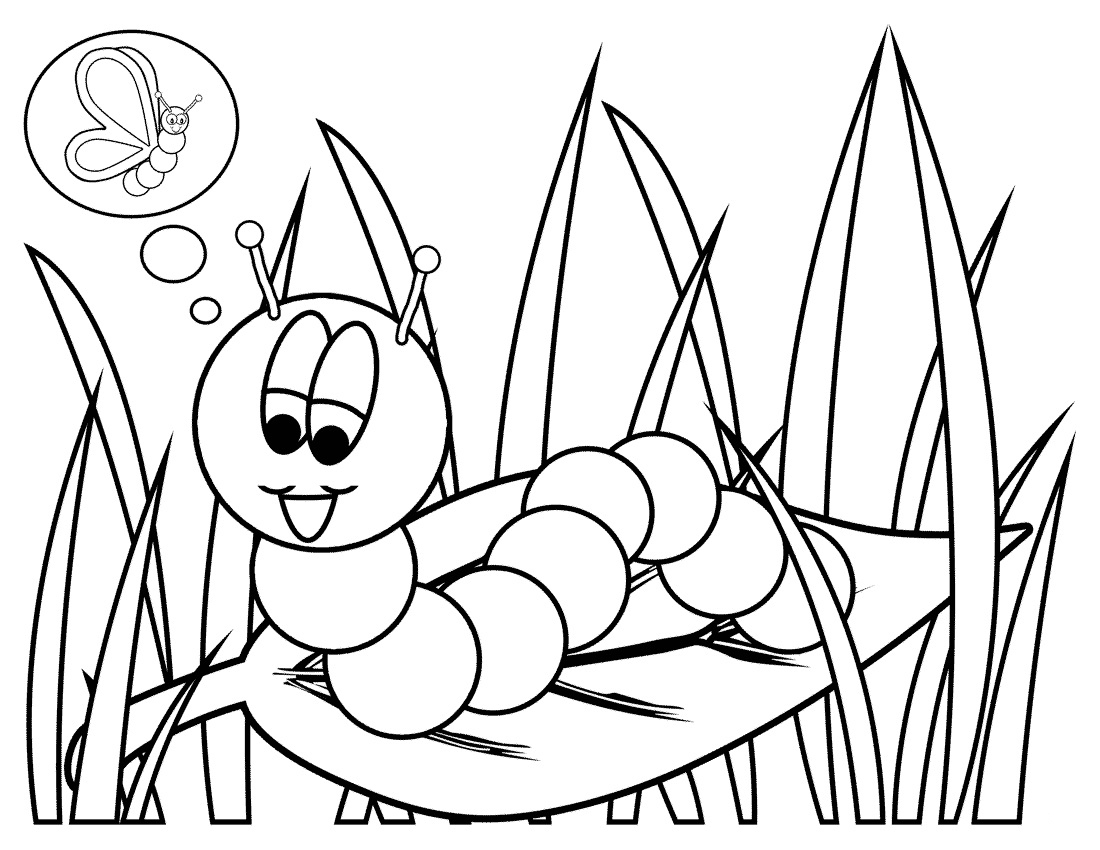 NİSAN 3. GÜNTAM GÜNLÜK EĞİTİM AKIŞIOkul Adı              : …………...                                                                                                                                             Tarih                  : 04/04/2018Yaş Grubu (Ay)       : ……………Öğretmen Adı            : ……………GÜNE BAŞLAMA ZAMANIOYUN ZAMANIKAHVALTI, TEMİZLİKETKİNLİK ZAMANI  “Kurt Baba Kurt Baba Napıyorsun?” isimli bütünleştirilmiş Oyun Etkinliği uygulanır. (etkinlik 5)ÖĞLE YEMEĞİ, TEMİZLİKDİNLENME ZAMANIETKİNLİK ZAMANI    “Hayvanlar Uyanıyor” isimli bütünleştirilmiş Türkçe ve Okuma Yazmaya Hazırlık Etkinliği uygulanır.(etkinlik 6) KAHVALTI, TEMİZLİKOYUN ZAMANIGÜNÜ DEĞERLENDİRME ZAMANIEVE GİDİŞ GENEL DEĞERLENDİRMEÇocuk açısından:Program açısından:Öğretmen açısından: ETKİNLİK PLANI- 5KURT BABA KURT BABA NAPIYORSUN?Etkinlik Türü: Oyun Etkinliği (Bütünleştirilmiş Bireysel Etkinlik)Yaş Grubu     : KAZANIMLAR VE GÖSTERGELERİÖzbakım Becerileri:Kazanım 5. Dinlenmenin önemini açıklar. (Göstergeleri:Kendisini dinlendiren etkinliklerin neler olduğunu söyler.Dinlendirici etkinliklere katılır. Dinlenmediğinde ortaya çıkabilecek sonuçları söyler.)Dil Gelişimi:Kazanım 7. Dinlediklerinin/izlediklerinin anlamını kavrar. (Göstergeleri: Sözel yönergeleri yerine getirir. Dinlediklerini/izlediklerini açıklar. Dinledikleri/izledikleri hakkında yorum yapar.)Motor Gelişim:Kazanım 1. Yer değiştirme hareketleri yapar. (Göstergeleri: Yönergeler doğrultusunda yürür. Yönergeler doğrultusunda koşar. )Sosyal –Duygusal Gelişim:Kazanım 10. Sorumluluklarını yerine getirir. (Göstergeleri: Sorumluluk almaya istekli olduğunu gösterir. Üstlendiği sorumluluğu yerine getirir. Sorumluluklar yerine getirilmediğinde olası sonuçları söyler.)ÖĞRENME SÜRECİ:Öğretmen “Biz çalışkan arılarız. Vızır vızır vızırdarız. Zamanı gelince oyuna geçeriz.” der ve  “Kurt Baba Kurt Baba Napıyorsun?”  oyunu için çocukları oyun alanında toplar ve oyunun nasıl oynanacağını anlatır. Ortaya bir tane kurt baba seçilir. Kurt Baba oyunu oynanırken “Ormanda gezer iken, kurt babaya rastlar iken, kurt baba, kurt baba ne yapıyorsun?” sözleri söylenerek oynanır. Kurt Baba da yemeğimi yiyorum, dişlerimi fırçalıyorum gibi  davranışları söyleyip hareketleriyle birlikte yapar .Diğer çocuklar da aynı hareketi yaparlar. Çocuklar bir kaç kez sorduktan sonra Kurt Baba,” Sizi yiyorum” der ve diğer çocukları yakalamaya çalışır. Oyun başka Kurt Baba seçilerek devam edilir.MATERYALLER….SÖZCÜKLERKurt ,orman,rastlamakKAVRAMLAR……DEĞERLENDİRME: Oyunumuzun adı neydi?Oyunumuzu beğendiniz mi?Ormanda  gezerken kime rastlanıyor?UYARLAMAETKİNLİK PLANI- 6HAYVANLAR UYANIYOREtkinlik Türü    : Türkçe ve Okuma Yazmaya Hazırlık Etkinliği (Bütünleştirilmiş Bireysel Etkinlik)Yaş Grubu       : KAZANIMLAR VE GÖSTERGELERİMotor  Gelişimi:Kazanım 4. Küçük kas kullanımı gerektiren hareketleri yapar. (Göstergeleri: Kalemi doğru tutar, kalem kontrolünü sağlar, çizgileri istenilen nitelikte çizer.)Dil Gelişimi: Kazanım 8. Dinlediklerini/izlediklerini çeşitli yollarla ifade eder. (Göstergeleri: Dinledikleri/izledikleri ile ilgili sorular sorar. Dinledikleri/izledikleri ile ilgili sorulara cevap verir. Dinlediklerini/izlediklerini başkalarına anlatır. Dinlediklerini/izlediklerini resim, müzik, drama, şiir, öykü gibi çeşitli yollarla sergiler.)Bilişsel Gelişim Kazanım 1. Nesne/durum/olaya dikkatini verir. (Göstergeleri: Dikkat edilmesi gereken nesne/durum olayaodaklanır.)ÖĞRENME SÜRECİÖğretmen çocuklara üzerinde Hayvanlar Uyanıyor hikayesinin bulunduğu çalışma sayfalarını ve kuru boya kalemlerini dağıtır. Hikaye bilgisayar ortamında slayt şeklinde anlatılır ve hikayenin sonundaki yönergelerin yapılmasına rehberlik edilir. HAYVANLAR UYANIYOR (Hikaye İle Tekrar)İlkbahar mevsimi gelmiş, havalar ısınmaya başlamıştı. Kelebekler, arılar, karıncalar, ayılar gibi birçok hayvan kış uykusundan uyanmıştı. (Kesik çizgileri tamamlayalım.)Minik arı uçarken bir ev görmüştü. Penceresinden içeri girmek istemişti fakat evin pencereleri yoktu.O sırada ayıcık ağacın altında arının yaptığı balları yiyordu. Hava tertemiz ve sıcacıktı. (Evin pencerelerini yapıştıralım. Hangi şekle benziyorlar? Söyleyelim.Gökyüzünü boyayalım.)Kelebek ve karınca yarış yapıyorlardı. O sırada iki fil gördüler. Filler de yarışmaya katıldılar. Kelebek şişman filin hortumunda, karınca zayıf filin kuyruğundaydı. Mavi renkli şişman fil çok hızlı koşamasa da bu çok eğlenceliydi. Dört şirin hayvan çok eğleniyordu.(Şişman fili mavi renge boyayalım.)Hava kararmaya başladığında bütün hayvanlar yuvalarına gittiler. Yemek yediler, dişlerini fırçaladılar, pijamalarını giyip yattılar. Gece gökyüzünde parlayan yıldızları izlediler. Aydedeye el salladılar. Tekrar oyunlar oynamak için gündüz olmasını iple çektiler.(Kesik çizgileri birleştirelim.)Hikayeden sonra öğretmen çocuklara hikaye ile ilgili sorular sorar ve çocukların cevaplarını dinler.MATERYALLER:Bilgisayar, Hayvanlar Uyanıyor (Hikaye İle Tekrar) çalışma sayfaları ve kuru boya kalemleriSÖZCÜKLER Kış uykusu,KAVRAMLAR: Şişman –zayıfSayı:4Renk:MaviDEĞERLENDİRME: Hikayemizin ismi neydi?Hikayede kahramanlar kimlerdi?Çalışma sayfalarının hikaye şeklinde olması hoşunuza gitti mi?Daha önce böyle bir çalışma yapmış mıydınız?UYARLAMANİSAN 4. GÜNTAM GÜNLÜK EĞİTİM AKIŞIOkul Adı               : …………...                                                                                                                                             Tarih                   : 05/06/2018Yaş Grubu (Ay)        : ……………Öğretmen Adı             : ……………GÜNE BAŞLAMA ZAMANI/ OYUN ZAMANIKAHVALTI, TEMİZLİKETKİNLİK ZAMANI “Mevsimler” isimli bütünleştirilmiş Türkçe, Müzik ve Okuma Yazmaya Hazırlık etkinliği uygulanır. (etkinlik 7)ÖĞLE YEMEĞİ, TEMİZLİKDİNLENME ZAMANIETKİNLİK ZAMANI “Arı Sokacak” isimli Oyun etkinliği uygulanır. (etkinlik 8)KAHVALTI, TEMİZLİKOYUN ZAMANIGÜNÜ DEĞERLENDİRME ZAMANIEVE GİDİŞ GENEL DEĞERLENDİRMEÇocuk açısından:Program açısından:Öğretmen açısından: ETKİNLİK PLANI- 7MEVSİMLEREtkinlik Türü: Türkçe,Müzik ve Okuma Yazmaya Hazırlık Etkinliği (Bütünleştirilmiş Büyük Grup Etkinliği)Yaş Grubu: KAZANIMLAR VE GÖSTERGELERİSosyal-Duygusal Gelişim:Kazanım 7. Bir işi veya görevi başarmak için kendini güdüler. (Göstergeleri: Yetişkin yönlendirmesi olmadan bir işe başlar. Başladığı işi zamanında bitirmek için çaba gösterir.)Bilişsel Alan:Kazanım 1. Nesne/durum/olaya dikkatini verir. (Göstergeleri: Dikkat edilmesi gereken nesne/durum/olaya odaklanır.Dikkatini çeken nesne/durum/olaya yönelik sorular sorar.) 
Kazanım 5. Nesne ya da varlıkları gözlemler. (Göstergeleri: Nesne/varlığın adını, rengini, büyüklüğünü,Dil Gelişimi:Kazanım 1. Sesleri ayırt eder. (Göstergeleri: Sesin geldiği yönü söyler. Sesin kaynağının ne olduğunu söyler. Sesin özelliğini söyler. Sesler arasındaki benzerlik ve farklılıkları söyler. Verilen sese benzer sesler çıkarır.)Kazanım 2. Sesini uygun kullanır. (Göstergeleri: Konuşurken/şarkı söylerken nefesini doğru kullanır. Konuşurken/şarkı söylerken sesinin tonunu, hızını ve şiddetini ayarlar.)
Kazanım 10. Görsel materyalleri okur. (Göstergeleri: Görsel materyalleri inceler. Görsel materyalleri açıklar. Görsel materyallerle ilgili sorular sorar. Görsel materyallerle ilgili sorulara cevap verir.) 
Kazanım 6: Sözcük dağarcını geliştirir. ( Dinlediklerinde yeni olan sözcükleri fark eder, sözcüklerin anlamlarını sorar. Sözcükleri hatırlar, sözcüklerin anlamını söyler.)Motor Gelişim:Kazanım 4. Küçük kas kullanımı gerektiren hareketleri yapar. (Göstergeleri: Değişik malzemeler kullanarak resim yapar. Malzemelere araç kullanarak şekil verir. Kalemi doğru tutar, kalem kontrolünü sağlar, çizgileri istenilen nitelikte çizer.)ÖĞRENME SÜRECİÖğretmen “Biz çalışkan arılarız. Vızır vızırdarız. Etkinlik zamanı masalara geçeriz.” diyerek çocukların masalara geçmelerini sağlar. Öğretmen önceden almış olduğu oyuncak civcivi bir kutunun içine koyarak sınıfa getirir. Çocuklara kutunun içinde bir sürpriz getirdiğini söyler. Çocuklardan sürprizi bilmelerini ister. Çocukların cevapları dinlenir. Onlara bilemediklerinde ipucu verilerek bulmalarına yardımcı olunur.(Turuncu bir ağzı var, tüyleri var, gözleri var, daha küçücük gibi yardımlar yapılır.) Sonra çocuklara civciv gösterilir. Çocuklara ilkbahar mevsiminin geldiğini havaların artık ısınmaya başladığını, tohumların filizlendiğini, ağaçların yeşillendiğini, kış uykusuna yatan hayvanların uyandığını, civcivlerin yumurtadan çıktıkları anlatılır. Öğretmen “Biz çalışkan arılarız. Vızır vızır vızırdarız. Müzik zamanı şarkılar söyleriz.” diyerek çocukların müzik merkezine geçmesi sağlar. Mevsimler şarkısını bilgisayar ortamından dinletir. Daha sonra şarkıya ritim aletleri kullanılarak eşlik etmeleri sağlanır. Ardından “Mevsimler “şarkısı söylenirMEVSİMLERHep yeşildir elbiselerim 
Ben bu rengi pek çok severim
İlkbaharı cicim çok sevdiğim için
Hep yeşildir giyindiklerim
Hep sarıdır elbiselerim 
Ben bu rengi pek çok severim
Sonbaharı cicim çok sevdiğim için
Hep sarıdır giyindiklerim

Hep mavidir elbiselerim 
Ben bu rengi pek çok severim
Gökyüzünü cicim çok sevdiğim için
Hep mavidir giyindiklerim
Ardından tekrar masalara geçmeleri sağlanarak çocuklara çalışma sayfasını ve boya kalemleri dağıtılır. Ardından “Boyayalım” çalışma sayfasının yapılmasına rehberlik edilir.MATERYALLER“Boyayalım” çalışma sayfası ve boya kalemleriSÖZCÜKLERElbise,mevsim,renkKAVRAMLARRenk:Yeşil,mavi,sarıDEĞERLENDİRMESarı , yeşil, mavi hangi mevsimin renkleridir ?
İlkbaharda ne gibi değişiklikler oluyor?İlkbaharda hangi hayvanlar kış uykusundan uyanıyor?UYARLAMAETKİNLİK PLANI- 8ARI SOKACAKEtkinlik Türü    : Oyun Etkinliği (Büyük Grup Etkinliği)Yaş Grubu       :  		KAZANIMLAR VE GÖSTERGELERİMotor Gelişim:Kazanım 1. Yer değiştirme hareketleri yapar. (Göstergeleri: Yönergeler doğrultusunda koşar.)Bilişsel  Gelişim:Kazanım 1. Nesne/durum/olaya dikkatini verir. (Göstergeleri: Dikkat edilmesi gereken nesne/durum/olaya odaklanır. Dikkatini çeken nesne/durum/olaya yönelik sorular sorar. Dikkatini çeken nesne/durum/olayı ayrıntılarıyla açıklar.)Kazanım 10. Mekânda konumla ilgili yönergeleri uygular. (Göstergeleri: Mekânda konum alır.)ÖĞRENME SÜRECİ:Öğretmen “Biz çalışkan arılarız. Vızır vızır vızırdarız. Zamanı gelince oyuna geçeriz.” diyerek çocukların oyun alanında toplanmasını sağlar. “Arı Sokacak ” oyununun kurallarını anlatır. Oyun alanına renkli bantlarla iç içe iki daire çizilir. Çocuklar yüzleri birbirine bakacak şekilde karşılıklı durarak iki daire oluştururlar. Çocuklar arasından bir tavşan ve bir arı seçilir. Öğretmenin başla komutuyla birlikte müzik açılır.Tavşan kaçmaya, arı kovalamaya başlar. Diğer çocuklar ise “Arı Sokacak ” diye bağırırlar. Tavşan hangi çocuğun önünde durursa o çocuk daire içinden kaçmaya başlar. Arı onu kovalar. Tavşan ise arkadaşının yerine geçer. Arıya yakalanan tavşan olur.MATERYALLER:   Renkli bantlarSÖZCÜKLERSokmak,arı,tavşanKAVRAMLAR:  ---DEĞERLENDİRME: Oyunu nasıl buldunuz?Oyunda hangi hayvanlar vardı?Arıdan neden kaçılır?AİLE KATILIMI:Öğretmen, velilerden okulda öğrenilen şarkı, şiir ve oyunları çocuklarıyla tekrar etmelerini ister. UYARLAMA:NİSAN 5. GÜNTAM GÜNLÜK EĞİTİM AKIŞIOkul Adı             : …………...                                                                                                                                             Tarih                 : 06/07/2018Yaş Grubu (Ay)      : ……………Öğretmen Adı           : ……………GÜNE BAŞLAMA ZAMANI/ OYUN ZAMANIKAHVALTI, TEMİZLİKETKİNLİK ZAMANI “Çim Adam” isimli bütünleştirilmiş Sanat ve Fen Etkinliği uygulanır. (etkinlik 9)ÖĞLE YEMEĞİ, TEMİZLİKDİNLENME ZAMANIETKİNLİK ZAMANI “Arı” isimli bütünleştirilmiş Türkçe ve Okuma Yazmaya Hazırlık Etkinliği uygulanır. (etkinlik 10) KAHVALTI, TEMİZLİKOYUN ZAMANIGÜNÜ DEĞERLENDİRME ZAMANIEVE GİDİŞ GENEL DEĞERLENDİRMEÇocuk açısından:Program açısından:Öğretmen açısından:     ETKİNLİK PLANI- 9      ÇİM ADAMEtkinlik Türü    : Sanat ve Fen Etkinliği (Bütünleştirilmiş Büyük Grup Etkinliği)Yaş Grubu       :  		KAZANIMLAR VE GÖSTERGELERİBilişsel Gelişim:Kazanım 1. Nesne/durum/olaya dikkatini verir. (Göstergeleri: Dikkat edilmesi gereken nesne/durum/olaya odaklanır. Dikkatini çeken nesne/durum/olaya yönelik sorular sorar. Dikkatini çeken nesne/durum/olayı ayrıntılarıyla açıklar.)Kazanım 2. Nesne/durum/olayla ilgili tahminde bulunur. (Göstergeleri: Nesne/durum/olayla ilgili tahminini söyler. Tahmini ile ilgili ipuçlarını açıklar. Gerçek durumu inceler. Tahmini ile gerçek durumu karşılaştırır.) Kazanım 17. Neden-sonuç ilişkisi kurar. (Göstergeleri: Bir olayın olası nedenlerini söyler. Bir olayın olası sonuçlarını söyler.)Motor Gelişim:Kazanım 4. Küçük kas kullanımı gerektiren hareketleri yapar. (Göstergeleri:  Nesneleri yeni şekiller oluşturacak biçimde bir araya getirir. Malzemeleri yapıştırır.)Dil Gelişimi:Kazanım 6. Sözcük dağarcığını geliştirir. (Göstergeleri: Dinlediklerinde yeni olan sözcükleri fark eder ve sözcüklerin anlamlarını sorar. Sözcükleri hatırlar ve sözcüklerin anlamını söyler. Yeni öğrendiği sözcükleri anlamlarına uygun olarak kullanır. Zıt anlamlı, eş anlamlı ve eş sesli sözcükleri kullanır. Cümle kurarken çoğul ifadeler kullanır.) Kazanım 7. Dinlediklerinin/izlediklerinin anlamını kavrar. (Göstergeleri: Sözel yönergeleri yerine getirir. Dinlediklerini/izlediklerini açıklar. Dinledikleri/izledikleri hakkında yorum yapar.)Kazanım 8. Dinlediklerini/izlediklerini çeşitli yollarla ifade eder. (Göstergeleri: Dinledikleri/izledikleri ile ilgili sorular sorar. Dinledikleri/izledikleri ile ilgili sorulara cevap verir. Dinlediklerini/izlediklerini başkalarına anlatır. Dinlediklerini/izlediklerini resim, müzik, drama, şiir, öykü gibi çeşitli yollarla sergiler.)Sosyal-Duygusal Gelişim:Kazanım 10. Sorumluluklarını yerine getirir. (Göstergeleri: Sorumluluk almaya istekli olduğunu gösterir. Üstlendiği sorumluluğu yerine getirir. Sorumluluklar yerine getirilmediğinde olası sonuçları söyler.)ÖĞRENME SÜRECİÖğretmen “Biz çalışkan arılarız. Vızır vızır vızırdarız. Zamanı gelince etkinlikler yaparız” der ve çocukların yarım ay şeklinde oturmalarını sağlar. Daha sonra çocuklara evden getirdikleri ince kadın çorabını, çimi, talaşı verir. Öğretmen çocukların tamamını görebileceği bir yere geçerek basamaklar halinde çim adamın yapımını anlatmaya başlar.1.aşama;Çocuklar çorapların içerisine bir avuç çim tohumu döker. 2. aşama;Daha sonra üzerine bir miktar talaş doldurur .Öğretmen yardımıyla ağzı iple sıkıştırılarak bağlanır. 3.aşama;Çim tohumlarının bulunduğu kısım üste gelecek şekilde çorap ters çevrilir. 4.aşama;Son olarak düğme, boncuk gibi malzemeleri çorap üzerine yapıştırıp ağız, göz ve burun yapılır.5.aşama; Bir kabın içerisine konularak sulanır. Çimlerin çıkışı gözlenmek üzere fen merkezine kaldırılır. Yapılan çalışmaya tarih ve isim yazılır çimlerin ne kadar süre sonra çıktığı izlenir. Her çocuk kendi yapmış olduğu çim adamını ilk suyunu döker ve gelişimini takip eder. Öğretmen çocuklara çim adamlarının büyümesini yakından takip ederek onları her gün sulamaları gerektiği söyler. MATERYALLERTalaş,ince çorap,çim tohumu,suSÖZCÜKLER……KAVRAMLARHavaDEĞERLENDİRMEÇim adamları nasıl yaptık?Çim adamımızın adını ne koymak istersiniz?Çim adamlarımızı yaparken hangi malzemeleri kullandık?Çim adamlarımızı yaptıktan sonra nelere dikkat etmeliyiz*Çim adamlarımızı her gün sulamazsak ne olur?Daha önce çim adam yapmış mıydın?UYARLAMAETKİNLİK PLANI- 10ARIEtkinlik Türü   :Türkçe ve Okuma Yazmaya Hazırlık Etkinliği (Bütünleştirilmiş Bireysel Etkinlik)Yaş Grubu       :  		KAZANIMLAR VE GÖSTERGELERİBilişsel Gelişim:Kazanım 2. Nesne/durum/olayla ilgili tahminde bulunur. (Göstergeleri: Nesne/durum/olayla ilgili tahminini söyler. Tahmini ile ilgili ipuçlarını açıklar. Gerçek durumu inceler. Tahmini ile gerçek durumu karşılaştırır.) Kazanım 19. Problem durumlarına çözüm üretir. (Göstergeleri: Problemi söyler. Probleme çeşitli çözüm yolları önerir. Çözüm yollarından birini seçer. Seçtiği çözüm yolunun gerekçesini söyler. Seçtiği çözüm yolunu dener. Çözüme ulaşamadığı zaman yeni bir çözüm yolu seçer. Probleme yaratıcı çözüm yolları önerir.)Motor Gelişim:Kazanım 4. Küçük kas kullanımı gerektiren hareketleri yapar. (Göstergeleri: Kalemi doğru tutar, kalem kontrolünü sağlar, çizgileri istenilen nitelikte çizer.) Dil Gelişimi:Kazanım 1. Sesleri ayırt eder. (Göstergeleri: Verilen sese benzer sesler çıkarır.)Kazanım 8. Dinlediklerini/izlediklerini çeşitli yollarla ifade eder. (Dinledikleri/izledikleri ile ilgili sorulara cevap verir. Dinlediklerini/izlediklerini resim, müzik, drama, şiir, öykü gibi çeşitli yollarla sergiler.)Kazanım 8. Dinlediklerini/izlediklerini çeşitli yollarla ifade eder. (Göstergeleri: Dinledikleri/izledikleri ile ilgili sorular sorar. Dinledikleri/izledikleri ile ilgili sorulara cevap verir. Dinlediklerini/izlediklerini başkalarına anlatır.)Sosyal-Duygusal Gelişim:Kazanım 12. Değişik ortamlardaki kurallara uyar. (Göstergeleri:. Nezaket kurallarına uyar.)ÖĞRENME SÜRECİ:Öğretmen “Biz çalışkan arılarız. Vızır vızır vızırdarız. Hikâye zamanı sessizce otururuz.” diyerek çocukların U biçiminde oturmalarını sağlar. Öğretmen daha sonra “ARI ” isimli şiiri çocuklarla birlikte birkaç kez tekrar eder.ARIDağdan gelir hop hop
Ayağında altın top.
Vızır vızır vızıldar
Petek petek bal yapar.
Arıcık toplar getirir
Kendi yemez yedirir.Çocuklarla birlikte şiir söylendikten  sonra bir  hikaye seçilir ,seçilen hikayenin adı çocuklara söylenmez.Şeker arı, bir kovanın içerisinde, yüzlerce arı kardeşinin arasında dünyaya açtı gözlerini. Arı ailesi çok çalışkandı. Her gün, çevrede bulunan çiçeklerden toplamış oldukları çiçek özünü kovanlara taşır, bala çevirerek peteklere doldururlardı. Şeker arı da, tıpkı kardeşleri gibi çalışmaya, bal üretmeye başladı. Bir gün kırlarda dolaşırken gözü dağlara, tepelere takıldı. Oraları merak etti ve gitmek istedi. Ertesi gün kimseye söylemeden kovandan ayrıldı. Uçmaya başladı. Evinden oldukça uzaklaşmıştı. Doğa çok güzeldi. Ağaçlar, çiçekler, çeşit çeşit canlılar vardı. Akşam olduğunda her canlı kendine ait yuvasına geri dönüyordu. Kurbağalar dereye atlıyor, kuşlar ağaçlara, karıncalar yer altındaki yuvalarına, insanlar evlerine gidiyordu. Böylece tehlikelerden korunuyorlardı. Ama kendisinin bir yuvası yoktu artık. Gecenin karanlığında yapa yalnızdı.... Çok üflüyor ve korkuyordu. Geceyi bir kır çiçeği üzerinde geçirdi. Rüyasında arı kardeşlerini ve sıcacık yuvasını gördü. Sabah olduğunda evine dönmeye karar verdi. Ailesini çok özlemişti. Dere kenarına yüzünü yıkamak için gitti. Bir kurbağa kocaman dilini uzattı. Neredeyse şeker arıyı yakalayıp yutacaktı. Şeker arı oradan hemen uzaklaştı.Daha sonra bir serçenin onu kovaladığını fark etti. Kanatlarını son sürat çırparak kaçmayı başardı. Az daha serçeye kahvaltı olacaktı. Şeker arı artık eve dönmekten başka bir şey düşünmüyordu. Çünkü uzaklar tehlikelerle doluydu.“Acaba Şeker arı evine dönebildi mi?Ne dersiniz çocuklar? Hikaye bitiminde hikayenin sonunda sorulan soru ile ilgili çocuklardan düşünceleri alınır ve  öğretmen çocuklara hikaye ile ilgili sorular sorulur. Daha sonra çocuklara “Çocuklar sanıyorum ben size hikâyemizin ismini söylemeyi unuttum. Sizce hikâyenin ismi ne olabilir?”der ve çocuklara söz hakkı verir. Çocuklarla birlikte hikâyenin adı bulunur.Daha sonra öğretmen “Biz çalışkan arılarız. Vızır vızırdarız. Etkinlik zamanı masalara geçeriz.” diyerek çocukların masalara geçmelerini sağlar. Çocuklara çalışma sayfalarını ve boya kalemlerini dağıtır. Ardından “Sayılar” çalışma sayfasının yapılmasına rehberlik eder.MATERYALLER: “Sayılar” çalışma sayfası, kuru boya kalemiSÖZCÜKLER Arı,petekKAVRAMLAR: ………DEĞERLENDİRME: Şeker arının hangi davranışı yanlış?Kimseye haber vermeden bir yerlere uzaklaşılması doğru bir davranış mı?Şeker arı evinden uzaklaştığında nelerle karşılaştı?Sizce şeker arı kaybolunca neler hissetmiştir?UYARLAMA:NİSAN 6. GÜNTAM GÜNLÜK EĞİTİM AKIŞIOkul Adı               : …………...                                                                                                                                             Tarih                   : 09/04/2018Yaş Grubu (Ay)        : ……………Öğretmen Adı             : ……………GÜNE BAŞLAMA ZAMANI/ OYUN ZAMANIKAHVALTI, TEMİZLİKETKİNLİK ZAMANI“Gezegenler” isimli bütünleştirilmiş Türkçe ve Okuma Yazmaya Hazırlık Etkinliği uygulanır. (etkinlik 11)ÖĞLE YEMEĞİ, TEMİZLİKDİNLENME ZAMANIETKİNLİK ZAMANI “Roketimi Yaptım” isimli bütünleştirilmiş Müzik ve Sanat Etkinliği uygulanır. (etkinlik 12) KAHVALTI, TEMİZLİKOYUN ZAMANIGÜNÜ DEĞERLENDİRME ZAMANIEVE GİDİŞ GENEL DEĞERLENDİRMEÇocuk açısından:Program açısından:Öğretmen açısından: ETKİNLİK PLANI- 11GEZEGENLEREtkinlik Türü    : Türkçe ve Okuma Yazmaya Hazırlık Etkinliği (Bütünleştirilmiş Bireysel Etkinlik)Yaş Grubu       : KAZANIMLAR VE GÖSTERGELERİBilişsel GelişimKazanım 1. Nesne/durum/olaya dikkatini verir. (Göstergeleri: Dikkat edilmesi gereken nesne/durum/olaya odaklanır. Dikkatini çeken nesne/durum/olaya yönelik sorular sorar. Dikkatini çeken nesne/durum/olayı ayrıntılarıyla açıklar.)Kazanım 17. Neden-sonuç ilişkisi kurar. (Göstergeleri: Bir olayın olası nedenlerini söyler. Bir olayın olası sonuçlarını söyler.)Kazanım 10. Mekânda konumla ilgili yönergeleri uygular. (Göstergeleri: Nesnenin mekândaki konumunu söyler. Yönergeye uygun olarak nesneyi doğru yere yerleştirir. Mekânda konum alır. Harita ve krokiyi kullanır.)ÖĞRENME SÜRECİÖğretmen “Biz çalışkan arılarız. Vızır vızır vızırdarız. Hikâye zamanı sessizce otururuz.” diyerek çocukların U biçiminde oturmalarını sağlar. Çocuklara bilgisayardan uzay ve gezegenlerle ilgili görüntüler izlettirilir. Daha sonra çocuklarla uzayda nelerin bulunduğu ile ilgili sohbet edilir. Öğretmen çocuklara uzayda dünya, güneş, ay ve gezegenlerin bulunduğunu söyler.Ay’ın, dünyanın etrafında döndüğünü, Dünya’nın canlıların üzerinde yaşadığı bir gezegen olduğunu,Güneş’in dünyamıza ısı ve ışık verdiğini söyler. Sohbetin ardından çocuklara çeşitli bilmeceler sorulur. Mavi atlas, iğne batmaz; makas kesmez, terzi biçmez. (Gökyüzü)  Bir çarşafım var, bütün dünyayı kaplar. (Gökyüzü)                                                                        Biz, biz idik milyonlarca kız idik. Gece oldu dizildik, gündüz oldu silindik. (Yıldızlar)Gökte durur paslanmaz, suya düşer ıslanmaz. (Güneş)                                                                   Bilmecelerin ardından hikaye köşesinden seçilen bir hikaye çocuklara okunur.Daha sonra öğretmen “Biz çalışkan arılarız. Vızır vızırdarız. Etkinlik zamanı masalara geçeriz.” diyerek çocukların tekrar masalara geçmelerini sağlar. Çocuklara çalışma sayfasını ve boya kalemlerini dağıtır. Ardından “Kolay Çiz” çalışma sayfasının yapılmasına rehberlik eder.MATERYALLER “Kolay Çiz” çalışma sayfası ve boya kalemleriSÖZCÜKLERUzay,dünya,güneş,ayKAVRAMLAR……DeğerlendirmeGökyüzünde neler vardır?Astronot kime denir?Uzayda neler vardır?UYARLAMAETKİNLİK PLANI- 12                                                 ROKETİMİ YAPTIMEtkinlik Türü    : Müzik ve Sanat Etkinliği (Bütünleştirilmiş Büyük Grup Etkinliği)Yaş Grubu       : KAZANIMLAR VE GÖSTERGELERİDil Gelişimi:Kazanım 2. Sesini uygun kullanır. (Göstergeleri: Konuşurken/şarkı söylerken nefesini doğru kullanır. Konuşurken/şarkı söylerken sesinin tonunu, hızını ve şiddetini ayarlar.)Kazanım 8. Dinlediklerini/izlediklerini çeşitli yollarla ifade eder. (Göstergeleri: Dinledikleri/izledikleri ile ilgili sorulara cevap verir. Dinlediklerini/izlediklerini resim, müzik, drama, şiir, öykü gibi çeşitli yollarla sergiler.)Bilişsel Gelişim:Kazanım 1. Nesne/durum/olaya dikkatini verir. (Göstergeleri: Dikkat edilmesi gereken nesne/durum/olaya odaklanır. Dikkatini çeken nesne/durum/olaya yönelik sorular sorar. Dikkatini çeken nesne/durum/olayı ayrıntılarıyla açıklar.)Sosyal ve Duygusal Gelişim:Kazanım 3. Kendini yaratıcı yollarla ifade eder. (Göstergeleri: Duygu, düşünce ve hayallerini özgün yollarla ifade eder.  )Motor Gelişim:Kazanım 4. Küçük kas kullanımı gerektiren hareketleri yapar. (Göstergeleri: Değişik malzemeler kullanarak resim yapar.)ÖĞRENME SÜRECİÖğretmen, “Biz çalışkan arılarız. Vızır vızır vızırdarız. Zamanı gelince şarkılar söyler eğleniriz.” der ve çocukları müzik merkezlerine yönlendirir.Müzik merkezinde bulunan müzik aletleri ile ritim çalışmaları yapılır. Ritim çalışmalarının ardından çocuklarla birlikte “Gezegenler” şarkısı söylenir.GEZEGENLERGökte var dokuz kardeş, anneleri de güneş
Adlarını sayarak söyleyeceğim kardeş
Merkür,Venüs,Dünya,Mars
Jüpiter,Satürn,Uranüs,Neptün,Plüton

Sıra sıra dururlar, bir top gibi havada
Döner döner dururlar, Güneşin etrafında
Merkür,Venüs,Dünya,Mars
Jüpiter,Satürn,Uranüs,Neptün,PlütonDaha sonra öğretmen “Biz çalışkan arılarız. Vızır vızırdarız. Etkinlik zamanı masalara geçeriz.” diyerek çocukların masalara geçmelerini sağlar. Çocuklara ”roket” yapacakları söylenir. Roket yapımı için gerekli olan tuvalet kağıdı ruloları, boyalar, kartonlar ve artık materyaller masaya konulur. Daha sonra çocuklara malzemeler dağıtılır. Her çocuğun roketini yapmasına rehberlik edilir Hazırlanan roketler sergilenir. MATERYALLERTuvalet kâğıdı rulosu, boyalar, yapıştırıcı, kartonlar, artık materyaller, müzik aletleriSÖZCÜKLERGezegen, roketKAVRAMLAR……..DEĞERLENDİRMESanat etkinliğimizde ne yaptık?Roket yaparken hangi malzemeleri kullandık?Hangi gezegenlerin adlarını biliyorsun?UYARLAMANİSAN 7. GÜNTAM GÜNLÜK EĞİTİM AKIŞIOkul Adı               : …………...                                                                                                                                             Tarih                   : 10/04/2018Yaş Grubu (Ay)        : ……………Öğretmen Adı             : ……………GÜNE BAŞLAMA ZAMANI/ OYUN ZAMANIKAHVALTI, TEMİZLİKETKİNLİK ZAMANI“Duygu Eşim” isimli bütünleştirilmiş Oyun ve Okuma Yazmaya Hazırlık Etkinliği uygulanır. (etkinlik 13)ÖĞLE YEMEĞİ, TEMİZLİKDİNLENME ZAMANIETKİNLİK ZAMANI “Çünkü” isimli bütünleştirilmiş Türkçe, Drama ve Sanat Etkinliği uygulanır. (etkinlik 14) KAHVALTI, TEMİZLİKOYUN ZAMANIGÜNÜ DEĞERLENDİRME ZAMANIEVE GİDİŞ GENEL DEĞERLENDİRMEÇocuk açısından:Program açısından:Öğretmen açısından: ETKİNLİK PLANI- 13DUYGU EŞİMEtkinlik Türü    : Oyun ve Okuma Yazmaya Hazırlık Etkinliği (Bütünleştirilmiş Bireysel Etkinlik)Yaş Grubu       : KAZANIMLAR VE GÖSTERGELERİBilişsel Gelişim:Kazanım 1. Nesne/durum/olaya dikkatini verir. (Göstergeleri: Dikkat edilmesi gereken nesne/durum/olaya odaklanır.)Kazanım 5. Nesne ya varlıkları gözlemler. (Göstergeleri: Nesne/ varlığın rengini söyler.)Kazanım 7. Nesne ya da varlıkları özelliklerine göre gruplar. (Göstergeleri: Nesne/varlıkları rengine göre gruplar.)Dil GelişimiKazanım 10. Görsel materyalleri okur. (Göstergeleri: Görsel materyalleri inceler. Görsel materyalleri açıklar.Motor GelişimKazanım 5. Müzik ve ritim eşliğinde hareket eder. (Göstergeleri: Müzik ve ritim eşliğinde dans eder.)  ÖĞRENME SÜRECİÖğretmen “Biz çalışkan arılarız. Vızır vızır vızırdarız. Zamanı gelince oyuna geçeriz.” diyerek çocukların oyun alanında toplanmasını sağlar. Öğretmen daha önceden hazırlamış olduğu duyguları(mutlu-üzgün-korkmuş, şaşkın) ifade eden yüzlerin yer aldığı taçları çocuklara dağıtır. Aynı duygu ve renkte olan yüz ifadesini iki adet vardır. Her çocuk tacını takar. Müzik açılır, müzik çalarken çocuklar dans ederek zıplarlar. Müzik durduğunda herkes aynı duygu ve renkte olan eşini bulup elini tutar. Boşta kalan oyundan oyun tekrarlanana kadar çıkar. Oyun birkaç kez tekrar edilir.Daha sonra öğretmen “Biz çalışkan arılarız. Vızır vızırdarız. Etkinlik zamanı masalara geçeriz.” diyerek çocukların masalara geçmelerini sağlar. Çocuklara çalışma sayfalarını ve boya kalemlerini dağıtır. Ardından “Duygularımı” çalışma sayfasının yapılmasına rehberlik eder.MATERYALLERDuygu taçları,müzik çalar,müzk cd’si,“Duygularım” çalışma sayfası, kuru boya kalemleriSÖZCÜKLERDuygu,taçKAVRAMLAR mutlu-üzgün-korkmuş, şaşkınDeğerlendirmeHangi duyguları yaşarız?Yüzlerimizle duyguları anlatalım mı?Duygu eşim oyunu beğendiniz mi?UYARLAMAETKİNLİK PLANI- 14ÇÜNKÜ…Etkinlik Türü    : Türkçe, Drama ve Sanat Etkinliği (Bütünleştirilmiş Bireysel Etkinlik)Yaş Grubu       : KAZANIMLAR VE GÖSTERGELERİDil Gelişim: Kazanım 8. Dinlediklerini/izlediklerini çeşitli yollarla ifade eder. (Göstergeleri: Dinledikleri/izledikleri ile ilgili sorular sorar. Dinledikleri/izledikleri ile ilgili sorulara cevap verir. Dinlediklerini/izlediklerini başkalarına anlatır.)Motor Gelişim: Kazanım 4. Küçük kas kullanımı gerektiren hareketleri yapar (Göstergeleri: Nesneleri kopartır/yırtar Malzemeleri, yapıştırır.)Bilişsel Gelişim: Kazanım 5. Nesne ya da varlıkları gözlemler. (Göstergeleri: Nesne/varlığın adını, rengini söyler.)ÖĞRENME SÜRECİÖğretmen, “Biz çalışkan arılarız. Vızır vızır vızırdarız. Hikâye zamanında sessice otururuz.” diyerek çocukların yarım ay şeklinde oturmalarını sağlar.  “İnsanlar” adlı parmak oyunu  oynanır.
İNSANLARUzun insanlar, kısa insanlar (El ile uzun kısa hareketleri yapılır.)
Mutsuz insanlar, mutlu insanlar, (Yüz mimikleri ile ifade edilir.)
Şişman insanlar, zayıf insanlar, (Şişman ve zayıf hareketleri yapılır.)
Hızlı gidenler, yavaş gidenler, (Hızlı, yavaş parmaklarla gösterilir.)
Tembel insanlar, çalışkan insanlar.(Beden hareketleri ile canlandırılır)Daha sonra öğretmen çocuklara hikaye köşesinden seçmiş olduğu bir hikâyeyi  anlatır.Hikayenin bitiminde öğretmen “Biz çalışkan arılarız. Vızır vızır vızırdarız. Zamanı gelince etkinlikler yaparız” der ve çocukların masalara oturmalarını sağlar. Masalara oturan çocuklara öğretmen “bugün sizlerle duygu kartları yapacağız”der. Öğretmen daha önceden renkli fon kartonlarına çizdiği duygu kartlarını,dil çubuklarını, renkli örgü iplerini, renkli kurdeleleri, makasları  ve yapıştırıcıları çocuklara dağıtır .Her çocuk kendisine gelen duygu kartlarını önce keser, sonra verilen malzemelerle  tamamlar. Öğretmen “Biz çalışkan arılarız. Vızır vızır vızırdarız. Drama zamanı dramalar yaparız.” diyerek çocukların U biçiminde oturmalarını sağlar. “ÇÜNKÜ İLE ANLATMA” çalışması yapacaklarını söyler.
Öğretmen çocuklara ellerindeki duygu kartlarına uygun olarak kendilerini neden öyle hissettiklerini  tanımlamalarını ister.
Örnek: Ben çok mutluyum… 1- Çünkü yeni bir oyuncak aldım  2- Çünkü abim geldi. 3- Çünkü ….	       Ben çok mutsuzum... 1- Çünkü oyuncağımı kaybettim. 2- Çünkü …..	       Ben çok kızgınım… 1- Çünkü ……	       Ben çok korktum… 1- Çünkü…	       Ben çok şaşkınım... 1- Çünkü …..      MATERYALLER: Duygu kartları,dil çubuğu, renkli örgü ipleri, renkli kurdeleler, makaslar  ve yapıştırıcılarSÖZCÜKLER:Şaşkın,KAVRAMLAR: Mutlu-mutsuzDEĞERLENDİRMEBugün hangi duyguları öğrendik?Sen en çok hangi zamanlarda mutlu olursun?Seni en çok ne mutsuz eder?UYARLAMANİSAN 8. GÜNTAM GÜNLÜK EĞİTİM AKIŞIOkul Adı                : …………...                                                                                                                                             Tarih                    : 11/04/2018Yaş Grubu (Ay)         : ……………Öğretmen Adı             : ……………GÜNE BAŞLAMA ZAMANI/ OYUN ZAMANIKAHVALTI, TEMİZLİKETKİNLİK ZAMANI “Tam- Yarım” isimli bütünleştirilmiş Okuma Yazmaya Hazırlık Etkinliği ve Sanat Etkinliği uygulanır. (etkinlik 15)ÖĞLE YEMEĞİ, TEMİZLİKDİNLENME ZAMANIETKİNLİK ZAMANI “Heykel Olalım” isimli Oyun Etkinliği uygulanır. (etkinlik 16) KAHVALTI, TEMİZLİKOYUN ZAMANIGÜNÜ DEĞERLENDİRME ZAMANIEVE GİDİŞ GENEL DEĞERLENDİRMEÇocuk açısından:Program açısından:Öğretmen açısından: ETKİNLİK PLANI-15TAM VE YARIM LİMONLARIMIZEtkinlik Çeşidi :Türkçe ve Sanat Etkinliği (Bütünleştirilmiş Bireysel Etkinlik)Yaş grubu      : KAZANIM VE GÖSTERGELERDil Gelişimi Kazanım 5. Dili iletişim amacıyla kullanır. (Göstergeleri: Konuşma sırasında göz teması kurar. Jest ve mimikleri anlar. Konuşurken jest ve mimiklerini kullanır.  Konuşmayı başlatır. Konuşmayı sürdürür. Konuşmayı sonlandırır. Sohbete katılır. Konuşmak için sırasını bekler.)Kazanım 6. Sözcük dağarcığını geliştirir. (Göstergeleri: Dinlediklerinde yeni olan sözcükleri fark eder ve sözcüklerin anlamlarını sorar. Sözcükleri hatırlar ve sözcüklerin anlamını söyler. Yeni öğrendiği sözcükleri anlamlarına uygun olarak kullanır. Zıt anlamlı, eş anlamlı ve eş sesli sözcükleri kullanır. Cümle kurarken çoğul ifadeler kullanır.)Kazanım 8. Dinlediklerini/izlediklerini çeşitli yollarla ifade eder. (Göstergeleri: Dinledikleri/izledikleri ile ilgili sorular sorar. Dinledikleri/izledikleri ile ilgili sorulara cevap verir. Dinlediklerini/izlediklerini başkalarına anlatır.)Motor gelişimi Kazanım 4. Küçük kas kullanımı gerektiren hareketleri yapar. (Göstergeleri:  Nesneleri yeni şekiller oluşturacak biçimde bir araya getirir. Nesneleri kopartır/yırtar, sıkar, çeker/gerer. Malzemeleri yapıştırır. Malzemelere elleriyle şekil verir. Malzemelere araç kullanarak şekil verir)Bilişsel Gelişim:Kazanım 1. Nesne/durum/olaya dikkatini verir. (Göstergeleri: Dikkat edilmesi gereken nesne/durum/olaya odaklanır. Dikkatini çeken nesne/durum/olaya yönelik sorular sorar. Dikkatini çeken nesne/durum/olayı ayrıntılarıyla açıklar.)Kazanım 5. Nesne ya da varlıkları gözlemler. (Göstergeleri: Nesne/varlığın adını, rengini, şeklini, büyüklüğünü, uzunluğunu, dokusunu, sesini, kokusunu, yapıldığı malzemeyi, tadını, miktarını ve kullanım amaçlarını söyler.)ÖĞRENME SÜRECİÖğretmen, “Biz çalışkan arılarız. Vızır vızır vızırdarız. Hikâye zamanı sessizce otururuz.” diyerek çocukların geniş bir alanda yarım ay şeklinde oturmalarını sağlar. Öğretmen bir kutunun içine sabah hazırlamış olduğu tam ve yarım meyveleri koyar. Kutunun içinden bir meyve alır. Aldığı meyvenin tam mı yarım mı olduğunu çocuklara sorar. Çocuklardan almış olduğu cevaplar doğrultusunda tam ve yarım kavramlarını çocuklara açıklar. Kutudaki diğer meyveleri de çıkararak çocuklarla birlikte inceler. Meyveler çocuklarla tekrar yapıştırılır ,tekrar yarım haline getirilir. Böylece çocukların tam ve yarım kavramını pekiştirmelerine fırsat verilir. Meyvelerle ilgili çocuklara bilmeceler sorulur.Sarı sarı sarkar,
Düğerim diye korkar. (Armut)Küçücük fıçıcık,
İçi dolu turşucuk. (Limon)Bir yanı beyaz,
Bir yanı al,
Tadı bal. (Şeftali)Öğretmen hikaye köşesinden seçtiği bir hikayeyi çocuklara kuklalar ile okur.Daha sonra öğretmen, “Biz çalışkan arılarız. Vızır vızırdarız. Etkinlik zamanı masalara geçeriz.” diyerek çocukların masalara geçmelerini sağlar. Ardından çocuklara tam ve yarım limonların yer aldığı çalışma sayfası ve sulu boyaları dağıtılır. Çocukların tam ve yarım  limonları boyamalarına rehberlik edilir. Bitirilen etkinlikler sınıf panosunda sergilenir.MATERYALLER Limon boyama sayfası,sulu boyaSÖZCÜKLER Limon,şeftali,armutKAVRAMLAR Tam-yarımDEĞERLENDİRME Sen en çok hangi meyveyi seversin?Tam ve yarım ne demek?UYARLAMA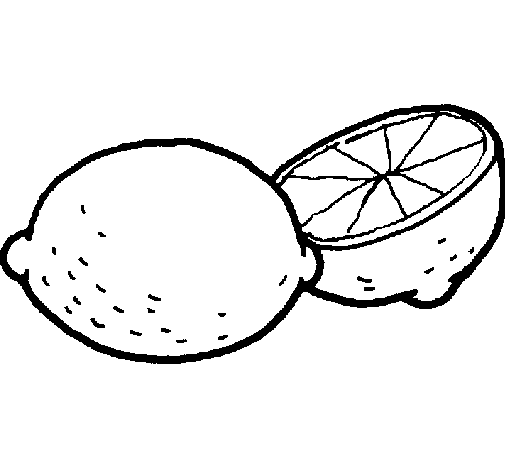   ETKİNLİK PLANI- 16     HEYKEL OLALIMEtkinlik Türü    : Oyun (Büyük Grup Etkinliği)Yaş Grubu (Ay) :   KAZANIM VE GÖSTERGELERİDil Gelişimi:Kazanım 6: Sözcük dağarcığını geliştirir.(Göstergeleri: Dinlediklerinde yeni olan sözcükleri fark eder ve sözcüklerin anlamlarını sorar.  Sözcükleri hatırlar ve sözcüklerin anlamını söyler. Yeni öğrendiği sözcükleri anlamlarına uygun olarak kullanır.)Motor Gelişim:Kazanım 2. Denge hareketleri yapar. (Göstergeleri: Ağırlığını bir noktadan diğerine aktarır. Atlama, konma, başlama, durma ile ilgili denge hareketlerini yapar. Tek ayak üzerinde durur. Tek ayak üzerinde sıçrar. Bireysel ve eşli olarak denge hareketleri yapar. Çizgi üzerinde yönergeler doğrultusunda yürür. Denge tahtası üzerinde yönergeler doğrultusunda yürür.)Kazanım 5. Müzik ve ritim eşliğinde hareket eder. (Göstergeleri: Bedenini, nesneleri ve vurmalı çalgıları kullanarak ritim çalışması yapar. Basit dans adımlarını yapar. Müzik ve ritim eşliğinde dans eder. Müzik ve ritim eşliğinde çeşitli hareketleri ardı ardına yapar.)ÖĞRENME SÜRECİÖğretmen “Biz çalışkan arılarız. Vızır vızır vızırdarız. Zamanı gelince oyuna geçeriz.” diyerek çocukların oyun alanında toplanmasını sağlar. Çocukları halka şeklinde yerleştirir. Tam ortalarına geçerek çocuklara ısınma hareketleri yaptırır. Daha sonra müzik açılır ve müzik eşliğinde  dans edilir. Müzik kapatıldığında çocuklardan heykel olmaları istenir. Müzik kapatıldığı esnada hareket eden yanmış olur. Oyun böyle devam eder.Son kalan kişi  çocuklar tarafından alkışlanır.MATERYALLERMüzik çalar, müzik cd ’si,SÖZCÜKLERHeykel.KaVRAMLAR……….DEĞERLENDİRMEOyunumuzu beğendiniz mi?Heykel ne demek?Oyunun kuralı nedir?Oyunda ne yapılırsa yanılıyor?UYARLAMAETKİNLİK PLANI- 17 SIRA OLALIMEtkinlik Türü: Müzik ve Okuma Yazmaya Hazırlık Etkinliği (Bütünleştirilmiş Büyük Grup Etkinliği)Yaş Grubu: KAZANIMLAR VE GÖSTERGELERİDil Gelişimi:Kazanım 2. Sesini uygun kullanır. (Göstergeleri: Konuşurken/şarkı söylerken nefesini doğru kullanır. Konuşurken/şarkı söylerken sesinin tonunu, hızını ve şiddetini ayarlar.)Kazanım 7. Dinlediklerinin/izlediklerinin anlamını kavrar. (Göstergeleri: Sözel yönergeleri yerine getirir. Dinlediklerini/izlediklerini açıklar. Dinledikleri/izledikleri hakkında yorum yapar.)Kazanım 8. Dinlediklerini/izlediklerini çeşitli yollarla ifade eder. (Göstergeleri: Dinledikleri/izledikleri ile ilgili sorular sorar. Dinledikleri/izledikleri ile ilgili sorulara cevap verir. Dinlediklerini/izlediklerini başkalarına anlatır. Dinlediklerini/izlediklerini resim, müzik, drama, şiir, öykü gibi çeşitli yollarla sergiler.)Motor Gelişim:Kazanım 4. Küçük kas kullanımı gerektiren hareketleri yapar. (Göstergeleri: Kalemi doğru tutar, kalem kontrolünü sağlar, çizgileri istenilen nitelikte çizer.)ÖĞRENME SÜRECİÖğretmen “Biz çalışkan arılarız. Vızır vızır vızırdarız. Müzik zamanı şarkılar söyleriz.” diyerek çocukların müzik merkezine geçmesi sağlanır.Öğretmen çocukların dikkatini çekecek şekilde etrafını koklamaya başlar. Çocuklara bir koku duyduğunu ve ne kokusu olabileceğini sorar. Çocuklarda etrafını koklamaya başlar. Nefes çalışmasının ardından ardından “Sıra Olalım” şarkısını önce öğretmen söyler. Sonra çocuklarla birlikte söylenir. SIRA OLALIMSıra olalım, sıra olalım, 
İnsanlara biz saygı duyalım. 
Alışverişte, pazar yerinde, 
Sınıfa girerken, sıra olalım.
Çeşme başında, dolmuşlarda,
Otobüslerde sıra olalım.
Kavga etmeden, öne geçmeden,} 2
Sıradakine biz saygı duyalım. } 2Daha sonra müzik etkinliğinin ardından “Biz çalışkan arılarız. Vızır vızırdarız. Etkinlik zamanı masalara geçeriz.” diyerek çocukların masalara geçmelerini sağlar.Öğretmen çocuklara çalışma sayfalarını ve boya kalemlerini dağıtır. Ardından “Sosyal Gelişim-Nazik Olmak ” çalışma sayfalarının yapılmasına rehberlik eder.MATERYALLER “Sosyal Gelişim-Nazik Olmak” çalışma sayfaları, kuru boya kalemleri SÖZCÜKLERSaygı,sıra olmak,KAVRAMLAR Büyük- KüçükDEĞERLENDİRMEŞarkımızı beğendiniz mi?Şarkımızda ne anlatılıyor?Saygılı ve nazik nasıl olunur?Sen saygılı bir çocuk musun? Örnek verir misin?Sen nazik bir çocuk musun? Örnek verir misin?UYARLAMAETKİNLİK PLANI- 18YAĞ SATARIM BAL SATARIMEtkinlik Türü: Oyun Etkinliği (Bütünleştirilmiş Bireysel Etkinlik)Yaş Grubu       :  KAZANIMLAR VE GÖSTERGELERİDil GelişimiKazanım 6: Sözcük dağarcığını geliştirir. (Göstergeleri: Zıt anlamlı sözcükleri kullanır.)Sosyal Duygusal Gelişim: Kazanım 3. Kendini yaratıcı yollarla ifade eder. (Göstergeleri: Duygu, düşünce ve hayallerini özgün yollarla ifade eder.)Kazanım 15. Kendine güvenir. (Göstergeleri: Grup önünde kendini ifade eder. Gerektiği durumlarda farklı görüşlerini söyler. Gerektiğinde liderliği üstlenir.)Motor Gelişim: Kazanım 1. Yer değiştirme hareketleri yapar. (Göstergeleri: Isınma ve soğuma hareketlerini bir rehber eşliğinde yapar. Yönergeler doğrultusunda yürür. Yönergeler doğrultusunda koşar.)ÖĞRENME SÜRECİÖğretmen “Biz çalışkan arılarız. Vızır vızır vızırdarız. Zamanı gelince oyuna geçeriz.” der ve oyunu oynamak için “el ele tutuşalım” şarkısıyla bir araya gelip halka oluştururlar. Sonra öğretmen halkayı bozmadan yere oturmalarını ister ve birlikte “yağ satarım bal satarım” oyununu oynarlar. Bunun için bir ebe seçilir. Ebe eline bir mendil alır ve dans ederek halkanın çevresinde dolaşır. Bir taraftan da şarkı söylenir.Yağ satarım bal satarımUstam ölmüş ben satarımUstamın kürkü sarıdırSatsam on beş liradırZambak zumbakDön arkana iyi bak    denir ve ebe çocuklardan birinin arkasına mendili bırakır. Arkasına mendil bırakılan çocuk mendili alarak ebeyi kovalamaya başlar. Ebe, yakalanmadan onun yerine oturmaya çalışır. Bu şekilde oyun mendil diğer çocuklara atılarak devam eder. MATERYALLER MendilSÖZCÜKLERDönKAVRAMLARÖn -arkaDEĞERLENDİRMEOyunumuzu beğendiniz mi?Oyunumuzda arkaya sakladığımız şey neydi?AİLE KATILIMIAilelerden çocukları ile oyunlar oynamaları istenebilir.UYARLAMANİSAN10. GÜNTAM GÜNLÜK EĞİTİM AKIŞIOkul Adı               : …………...                                                                                                                                             Tarih                   :  13/07/2018Yaş Grubu (Ay)        : ……………Öğretmen Adı             : ……………GÜNE BAŞLAMA ZAMANI/ OYUN ZAMANIKAHVALTI, TEMİZLİKETKİNLİK ZAMANI“Kardeşimi Gördün mü?” isimli bütünleştirilmiş Oyun ve Müzik Etkinliği uygulanır. (etkinlik 19)ÖĞLE YEMEĞİ, TEMİZLİKDİNLENME ZAMANIETKİNLİK ZAMANI “El Baskılarımız” isimli bütünleştirilmiş  Sanat Ve Okuma-Yazmaya Hazırlık Etkinliği uygulanır. (etkinlik 20) KAHVALTI, TEMİZLİKOYUN ZAMANIGÜNÜ DEĞERLENDİRME ZAMANIEVE GİDİŞ GENEL DEĞERLENDİRMEÇocuk açısından:Program açısından:Öğretmen açısından: ETKİNLİK PLANI- 19                        KARDEŞİMİ GÖRDÜN MÜ?Etkinlik türü: Oyun ve Müzik Etkinliği (Bütünleştirilmiş Büyük Grup Etkinliği)Yaş grubu:
                                        KAZANIM VE GÖSTERGELERMotor Gelişim: Kazanım 1. Yer değiştirme hareketleri yapar. (Göstergeleri: Isınma ve soğuma hareketlerini bir rehber eşliğinde yapar.)Dil Gelişimi: Kazanım 8. Dinlediklerini/izlediklerini çeşitli yollarla ifade eder. (Göstergeleri: Dinledikleri/izledikleri ile ilgili sorular sorar. Dinledikleri/izledikleri ile ilgili sorulara cevap verir. Dinlediklerini/izlediklerini başkalarına anlatır. Dinlediklerini/izlediklerini resim, müzik, drama, şiir, öykü gibi çeşitli yollarla sergiler.)Sosyal Duygusal Gelişim: Kazanım 10. Sorumluluklarını yerine getirir. (Göstergeleri: Sorumluluk almaya istekli olduğunu gösterir. Üstlendiği sorumluluğu yerine getirir.)ÖĞRENME SÜRECİ Öğretmen “Biz çalışkan arılarız. Vızır vızır vızırdarız. Zamanı gelince oyuna geçeriz.” der ve “Kardeşimi Gördün mü?” oyunu oynayacaklarını çocuklara söyler. Öğretmen, çocukları oyun salonundaki minderlere yerleştirir. Oyunun kurallarını anlatır. Çocuklar arasından ebe seçilir. Sınıf dışında bekletilir. Salonda seçilen arkadaşlarından biri ebenin kardeşi olur. Kardeşin üzerinde bulunan kıyafetler incelenir. Ebe salona alınır. Ebe bütün çocuklara sıra ile sorarak; “Kardeşimi gördün mü?” der. Çocuklar “Gördüm, üzerinde kırmızı etek var, beyaz  pantalon var vb.” Kardeşinin üzerindeki kıyafet ve renklerini söylerler. Ebe söylenenler doğrultusunda   hangi arkadaşının kardeşi olduğunu tahmin edip söyler. Doğru bilirse alkışlanır. Öğretmen “Biz çalışkan arılarız. Vızır vızır vızırdarız. Müzik zamanı şarkılar söyleriz.” diyerek çocukların müzik merkezine geçmesi sağlanır.Ardından “Ailem” şarkısını önce öğretmen söyler. Sonra çocuklarla birlikte söylenir.AİLEM
Annem, Babam, Kardeşim,
Hepside Canım Benim.
Yuvam Denince Bana,
Onlar Gelir Aklıma.Annem, Babam, Her şeyim,
Kardeşim Canım Benim.
Gelince Dedem, Ninem,
Şenlenir Benim evim
Başarırsak Bir İşi,
Onlar Kucaklar Bizi,
Sevinçliyse Annem – Babam,
Mutludur Benim YuvamMateryaller: Minderler,Sözcükler: Aile,yuvaKavramlar: …….DeğerlendirmeOyunu oynarken neler hissettiniz?Çocuklar oyun sırasında eğlendiniz mi? Oyunumuzun adı neydi?Şarkımızda kimlerden bahsettik?UYARLAMAETKİNLİK PLANI-20                         EL BASKILARIMIZEtkinlik Türü: Sanat Ve Okuma-Yazmaya Hazırlık Etkinliği (Bütünleştirilmiş Bireysel Etkinlik)Yaş Grubu:KAZANIMLAR VE GÖSTERGELERİDil Gelişim: Kazanım 8. Dinlediklerini/izlediklerini çeşitli yollarla ifade eder. (Göstergeleri: Dinledikleri/izledikleri ile ilgili sorular sorar. Dinledikleri/izledikleri ile ilgili sorulara cevap verir. Dinlediklerini/izlediklerini başkalarına anlatır.)Motor Gelişim: Kazanım 4. Küçük kas kullanımı gerektiren hareketleri yapar. (Göstergeleri: Nesneleri yeni şekiller oluşturacak biçimde bir araya getirir. Malzemeleri yapıştırır,  değişik şekillerde katlar. Kalemi doğru tutar, kalem kontrolünü sağlar, çizgileri istenilen nitelikte çizer.)Bilişsel Gelişim:Kazanım 1. Nesne/durum/olaya dikkatini verir. (Göstergeleri: Dikkat edilmesi gereken nesne/durum/olaya odaklanır. Dikkatini çeken nesne/durum/olaya yönelik sorular sorar. Dikkatini çeken nesne/durum/olayı ayrıntılarıyla açıklar.) Kazanım 5. Nesne ya da varlıkları gözlemler. (Göstergeleri: Nesne/varlığın adını, rengini, şeklini, büyüklüğünü, uzunluğunu, dokusunu, sesini, kokusunu, yapıldığı malzemeyi, tadını, miktarını ve kullanım amaçlarını söyler.)Sosyal Duygusal Gelişim: Kazanım 3. Kendini yaratıcı yollarla ifade eder. (Göstergeleri: Duygu, düşünce ve hayallerini özgün yollarla ifade eder. Nesneleri alışılmışın dışında kullanır. Özgün özellikler taşıyan ürünler oluşturur.)ÖĞRENME SÜRECİÖğretmen “Biz çalışkan arılarız. Vızır vızırdarız. Etkinlik zamanı masalara geçeriz.” diyerek çocukların boya önlüklerini giyerek masalara geçmelerini ister. Önceden hazırladığı parmak boyaları ve kâğıtları çocuklara dağıtır. Çocuklara ellerimizle parmak boyaları ile baskı çalışması yapacaklarını söyler. Çocukların baskı çalışması yapılmasına rehberlik edilir. Tamamlanan ürünler sergilenir. Sınıf temizliği hep birlikte yapılır.Ardından öğretmen “Biz çalışkan arılarız. Vızır vızırdarız. Etkinlik zamanı masalara geçeriz.” diyerek çocukların masalara geçmelerini sağlar.Çocuklara çalışma sayfasını ve boya kalemlerini dağıtır. Ardından “Dikkat” çalışma sayfasının yapılmasına rehberlik eder.MATERYALLERParmak boyası,A4 kağıdıSÖZCÜKLER……..KAVRAMLARKareDEĞERLENDİRMESanat etkinliğinde ne yaptık?Ellerimizle çalışmak hoşunuza gitti mi?Baskı çalışmamızı  yaparken hangi malzemeleri kullandık?UYARLAMANİSAN 11. GÜNTAM GÜNLÜK EĞİTİM AKIŞIOkul Adı               : …………...                                                                                                                                             Tarih                   :  16/04/2018Yaş Grubu (Ay)        : ……………Öğretmen Adı             : ……………GÜNE BAŞLAMA ZAMANI/ OYUN ZAMANIKAHVALTI, TEMİZLİKETKİNLİK ZAMANI“Tombul Uçak” isimli bütünleştirilmiş Türkçe ve Sanat Etkinliği uygulanır. (etkinlik 21)ÖĞLE YEMEĞİ, TEMİZLİKDİNLENME ZAMANIETKİNLİK ZAMANI “Renkler” isimli bütünleştirilmiş Oyun ve Okuma Yazmaya Hazırlık Etkinliği uygulanır. (etkinlik 22) KAHVALTI, TEMİZLİKOYUN ZAMANIGÜNÜ DEĞERLENDİRME ZAMANIEVE GİDİŞ GENEL DEĞERLENDİRMEÇocuk açısından:Program açısından:Öğretmen açısından: ETKİNLİK PLANI-21                         TOMBUL UÇAKEtkinlik Türü: Türkçe ve Sanat Etkinliği (Bütünleştirilmiş Büyük Küçük Grup Etkinliği)Yaş Grubu: KAZANIMLAR VE GÖSTERGELERİ Dil Gelişim:Kazanım 5. Dili iletişim amacıyla kullanır. (Göstergeleri: Konuşma sırasında göz teması kurar. Jest ve mimikleri anlar. Konuşurken jest ve mimiklerini kullanır.  Konuşmayı başlatır. Konuşmayı sürdürür.)Kazanım 8. Dinlediklerini/izlediklerini çeşitli yollarla ifade eder. (Göstergeleri: Dinledikleri/izledikleri ile ilgili sorular sorar. Dinledikleri/izledikleri ile ilgili sorulara cevap verir. Dinlediklerini/izlediklerini başkalarına anlatır. Dinlediklerini/izlediklerini resim, müzik, drama, şiir, öykü gibi çeşitli yollarla sergiler.)Sosyal ve Duygusal Gelişim:Kazanım 3. Kendini yaratıcı yollarla ifade eder. (Göstergeleri: Duygu, düşünce ve hayallerini özgün yollarla ifade eder.)Motor Gelişim:Kazanım 4. Küçük kas kullanımı gerektiren hareketleri yapar. (Göstergeleri: Nesneleri toplar. Nesneleri yeni şekiller oluşturacak biçimde bir araya getirir. Malzemeleri yapıştırır,  Değişik malzemeler kullanarak resim yapar.)Bilişsel Gelişim:Kazanım 5. Nesne ya da varlıkları gözlemler. (Göstergeleri: Nesne/varlığın adını, rengini, şeklini, kullanım amaçlarını söyler.)Kazanım 12. Geometrik şekilleri tanır. (Göstergeleri: Gösterilen geometrik şeklin ismini söyler. Geometrik şekillerin özelliklerini söyler. Geometrik şekillere benzeyen nesneleri gösterir.)ÖĞRENME SÜRECİÖğretmen, “Biz çalışkan arılarız. Vızır vızır vızırdarız. Hikâye zamanı sessizce otururuz.” diyerek çocukların geniş bir alanda yarım ay şeklinde oturmalarını sağlar. Çocuklarla hava taşıtları hakkında konuşulur. Çocuklara bildikleri hava taşıtlarının isimleri sorulur. Verilen cevaplar doğrultusunda hava taşıtlarının isimlerinin bilgisi verilir.(Uçak, helikopter gibi) Hava taşıtlarında uyulması gereken kurallar hakkında konuşulur. Ardından çocuklarla “Uçak” adlı parmak oyunu söylenir.TOMBUL UÇAK Ben tombul bir uçağım (sağ elin içi sol elin üzerine konur)
Göklere havalanırım (eller ilk şekliyle yukarı doğru itilir)
Uçarak dolaşırım (ellerle uçma hareketi yapılır)
Bulutların altından (eller alttan üstten aynı şekilde geçer)
Üstünden geçerim
Yavaşça yere inerim (eller yere indirilir)                         Daha sonra öğretmen “Biz çalışkan arılarız. Vızır vızırdarız. Etkinlik zamanı masalara geçeriz.” diyerek çocukların masalara geçmelerini sağlar. Öğretmen çocuklara uçak boyama sayfalarını, pastel boyaları, artık materyalleri ve yapıştırıcıları dağıtır. Çocuklardan uçak boyama sayfasını boyamaları istenir. Daha sonra verilen artık malzemelerle uçağın diğer kısımları tamamlanır. Öğretmen çocuklara çalışmaları sırasında gerekli rehberliği yapar. Uçak tamamlandıktan sonra panoda sergilenir ve sınıf toplanarak temizlenir. MATERYALLER: Artık  materyaller, uçak boyama sayfalarını, pastel boyaları ve yapıştırıcılarSÖZCÜKLER: Hava,taşıt,uçak,helikopterKAVRAMLAR: …..DEĞERLENDİRMESanat etkinliğinde ne yaptık?Daha önce hiç uçağa bindin mi?Hava taşıtlarından hangilerini biliyorsun?Uçak çalışmamızda neler kullandık?Tombul Uçak parmak oyunumuzu beğendin mi?UYARLAMA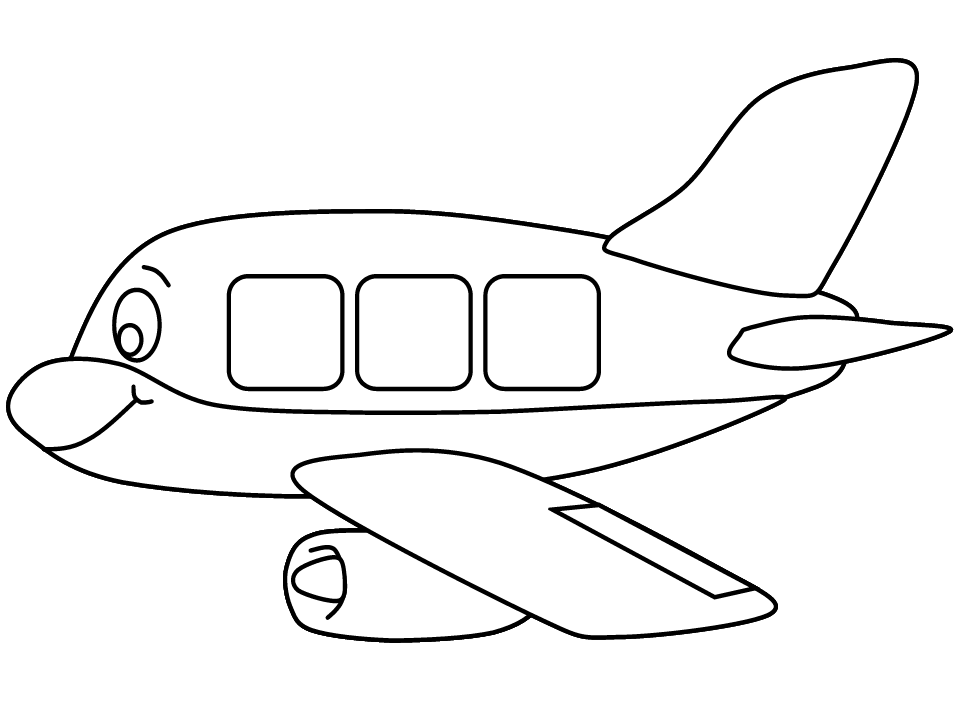 ETKİNLİK PLANI-22   RENKLEREtkinlik Çeşidi : Oyun ve Okuma Yazmaya Hazırlık Etkinliği (Bütünleştirilmiş Büyük Grup Etkinliği)                                                   Yaş Grubu      : KAZANIMLAR VE GÖSTERGELERİBilişsel Gelişim Kazanım 1: Nesne/ durum/ olaya dikkatini verir. (Göstergeleri: Dikkat edilmesi gereken nesne/ durum/ olaya odaklanır. Dikkatini çeken nesne/ durum/ olayı ayrıntılarıyla açıklar.)Kazanım 5: Nesne ya da varlıkları gözlemler. (Göstergeleri: Nesne/ varlığın rengini, şeklini, büyüklüğünü söyler.)Motor Gelişim Kazanım 1: Yer değiştirme hareketleri yapar. (Göstergeleri: Yönergeler doğrultusunda yürür. Belli bir yüksekliğe zıplar. Çift ayak sıçrayarak belirli mesafe ilerler. Tek ayak sıçrayarak belirli mesafe ilerler. Sekerek belirli mesafede ilerler.)Kazanım 2: Denge hareketleri yapar. (Göstergeleri: Ağırlığını bir noktadan diğerine aktarır. Atlama, konma, başlama, durma ile ilgili denge hareketlerini yapar. Tek ayak üzerinde durur. Tek ayak üzerinde sıçrar.)Kazanım 4. Küçük kas kullanımı gerektiren hareketleri yapar. (Göstergeleri: Kalemi doğru tutar, kalem kontrolünü sağlar, çizgileri istenilen nitelikte çizer.)ÖĞRENME SÜRECİÖğretmen “Biz çalışkan arılarız. Vızır vızır vızırdarız. Zamanı gelince oyuna geçeriz.” diyerek çocukların oyun alanında toplanmasını sağlar.  Sınıf zeminine farklı büyüklük ve renklerde (mavi, kırmızı, sarı, turuncu, yeşil, … vb.) uçaklar yapıştırılır. Çocukların uçakları fark etmeleri sağlanarak tek-çift ayakla zıplama, sekme hareketi vb. ile  uçaklara binmeleri istenir. Ardından öğretmen “Biz çalışkan arılarız. Vızır vızırdarız. Etkinlik zamanı masalara geçeriz.” diyerek çocukların masalara geçmelerini sağlar.Çocuklara çalışma sayfasını ve boya kalemlerini dağıtır. Ardından “Renkler” çalışma sayfasının yapılmasına rehberlik eder.MATERYALLER Farklı renklerde ve büyüklükte uçaklar, “Renkler” çalışma sayfası ve kuru boya kalemleriSÖZCÜKLER ----KAVRAMLARKırmızı,sarı,maviDEĞERLENDİRMESınıfın zemininde farklı büyüklüklerde neler vardı?Uçaklar hangi renkteydi?Uçakların üzerine basmak hoşunuza gitti mi?UYARLAMANİSAN 12. GÜNTAM GÜNLÜK EĞİTİM AKIŞIOkul Adı               : …………...                                                                                                                                             Tarih                   :  17/04/2018Yaş Grubu (Ay)        : ……………Öğretmen Adı             : ……………GÜNE BAŞLAMA ZAMANI/ OYUN ZAMANIKAHVALTI, TEMİZLİKETKİNLİK ZAMANI“Mektup Zarflarımız” isimli bütünleştirilmiş Müzik ve Sanat Etkinliği uygulanır. (etkinlik 23)ÖĞLE YEMEĞİ, TEMİZLİKDİNLENME ZAMANIETKİNLİK ZAMANI “Ciğerlerimizdeki Hava” isimli bütünleştirilmiş Fen ve Okuma Yazmaya Hazırlık Etkinliği uygulanır. (etkinlik 24) KAHVALTI, TEMİZLİKOYUN ZAMANIGÜNÜ DEĞERLENDİRME ZAMANIEVE GİDİŞ GENEL DEĞERLENDİRMEÇocuk açısından:Program açısından:Öğretmen açısından: ETKİNLİK PLANI-23                              MEKTUP ZARFLARIMIZEtkinlik türü: Müzik ve Sanat Etkinliği (Bütünleştirilmiş Bireysel Etkinlik)Yaş grubu: KAZANIM VE GÖSTERGELERDil Gelişimi:Kazanım 1. Sesleri ayırt eder. (Göstergeleri: Sesin geldiği yönü söyler. Sesin kaynağının ne olduğunu söyler. Sesin özelliğini söyler. Sesler arasındaki benzerlik ve farklılıkları söyler. Verilen sese benzer sesler çıkarır.)Kazanım 2. Sesini uygun kullanır. (Göstergeleri: Konuşurken/şarkı söylerken nefesini doğru kullanır. Konuşurken/şarkı söylerken sesinin tonunu, hızını ve şiddetini ayarlar.)Motor Gelişim:Kazanım 4. Küçük kas kullanımı gerektiren hareketleri yapar. (Göstergeleri: Nesneleri üst üste / yan yana / iç içe dizer. Nesneleri yeni şekiller oluşturacak biçimde bir araya getirir. Malzemeleri yapıştırır. Değişik malzemeler kullanarak resim yapar.)Sosyal-Duygusal Gelişim:Kazanım 10. Sorumluluklarını yerine getirir. (Göstergeleri: Sorumluluk almaya istekli olduğunu gösterir. Üstlendiği sorumluluğu yerine getirir. Sorumluluklar yerine getirilmediğinde olası sonuçları söyler.)Motor Gelişim:Kazanım 4. Küçük kas kullanımı gerektiren hareketleri yapar. (Göstergeleri: Nesneleri değişik malzemelerle bağlar.  Nesneleri yeni şekiller oluşturacak biçimde bir araya getirir. Malzemeleri keser, yapıştırır,  değişik şekillerde katlar.)Bilişsel Gelişim:Kazanım 5. Nesne ya da varlıkları gözlemler. (Göstergeleri: Nesne/varlığın adını, rengini, şeklini, büyüklüğünü, uzunluğunu, dokusunu, sesini, kokusunu, yapıldığı malzemeyi, tadını, miktarını ve kullanım amaçlarını söyler.)ÖĞRENME SÜRECİÖğretmen, “Biz çalışkan arılarız. Vızır vızır vızırdarız. Müzik zamanı şarkılar söyleriz.” diyerek çocukları müzik merkezine yönlendirir. Öğretmen önce çocukların ses açma çalışmalarını yapmalarını sağlar.Ses çalışmasından sonra öğretmen,  melodisiyle birlikte BAK POSTACI GELİYOR şarkısını çocuklara söyler, daha sonra şarkı çocuklarla birlikte tekrar edilir.BAK POSTACI GELİYORBak postacı geliyor selam veriyorHerkes ona bakıyor merak ediyorÇok teşekkür ederiz postacı sanaPek sevimli haberler getirdin banaÖğretmen müzik etkinliğinden sonra “Çocuklar mektuplarımızı nasıl göndeririz?” sorusunu sorar. Çocukların cevapları dinlendikten sonra, öğretmen çocuklara mektupların zarfların içine konularak gönderildiğini söyler. Mektup zarflarının dışına adres bilgilerinin yazıldığı söylenir. Daha sonra kâğıt katlama tekniği ile MEKTUP ZARFI  etkinliği yapacaklarını söyler. Çocukları masalara yönlendirir. A4 boyutundaki renkli elişi kâğıtları çocuklara dağıtılır ve çocukların kare şekli hazırlamalarına yardımcı olunur. Ardından kâğıt katlama tekniği ile zarflar yapılır. Hazırladığımız zarflar çocukların istekleri doğrultusunda renkli kalemler ile horoz, tavşan şekli verilerek öğretmen tarafından tamamlanır. Mektup zarfları çocuklar ile evlere gönderilir.MateryallerRenkli elişi kâğıtları, renkli kalemlerSÖZCÜKlerPostacı, haber, zarf, mektupKavramlarİçinde -DışındaAile KatılımıAilelerden akşam çocukları ile mektup zarflarının içine koymak için sevdikleri birisine mektup yazarak zarflarına koymaları istenir.DeğerlendirmeÖğrendiğimiz şarkıyı beğendiniz mi?Şarkımızın ismini hatırlıyor musunuz?Mektup neyin içine konulur?Mektup zarflarının dışına ne yazılır?Sen nasıl bir zarf yaptın?Kime mektup göndermek istersin?UYARLAMAETKİNLİK PLANI-24                         CİĞERLERİMİZDEKİ HAVAEtkinlik türü: Fen ve Okuma Yazmaya Hazırlık Etkinliği (Bütünleştirilmiş Bireysel Etkinlik)Yaş grubu: KAZANIM VE GÖSTERGELERBilişsel Gelişim:Kazanım 1. Nesne/durum/olaya dikkatini verir. (Göstergeleri: Dikkat edilmesi gereken nesne/durum/olaya odaklanır. Dikkatini çeken nesne/durum/olaya yönelik sorular sorar. Dikkatini çeken nesne/durum/olayı ayrıntılarıyla açıklar.)Kazanım 2. Nesne/durum/olayla ilgili tahminde bulunur. (Göstergeleri:  Nesne/durum/olayla ilgili tahminini söyler. Tahmini ile ilgili ipuçlarını açıklar. Gerçek durumu inceler. Tahmini ile gerçek durumu karşılaştırır.)Dil Gelişimi:Kazanım 7. Dinlediklerinin/izlediklerinin anlamını kavrar. (Göstergeleri: Sözel yönergeleri yerine getirir. Dinlediklerini/izlediklerini açıklar. Dinledikleri/izledikleri hakkında yorum yapar.)ÖĞRENME SÜRECİÖğretmen “Biz çalışkan arılarız. Vızır vızır vızırdarız. Deneylerle eğleniriz.” diyerek çocukları masalara yönlendirir. Çocuklara havanın nerelerde olduğu sorulur. Verilen cevaplar dinlendikten sonra çocuklara “ciğerlerimizdeki havanın varlığını kanıtlama” deneyi yapılacağı söylenir.Dha sonra deneyin yapılmasına başlanır. Aşamalarla deney uygulanır:1.Aşama:Öğretmen çocuklardan burnunu tutup ağzı ile derin nefes almasını ve bu nefesi ellerine güçlü olarak üflemelerini ister. 
2.Aşama:Her çocuğa bir balon dağıtır ve üfleyerek balonları şişirmelerini ister. 
3.Aşama:Yanan bir muma üflemelerini ister
4.Aşama:Oyuncak bir hayvan veya bebeğe sıkıca sarılmalarını ve derin nefes alarak göğüs hareketlerini hissetmelerini ister.
Tüm bu denemelerden sonra öğretmen çocuklara neler olduğunu ve neler hissettiklerini sorar. Çocuklara balonu neyin şişirdiğini, mumu neyin söndürdüğünü, ellerine üflediklerinde ellerine neyin çarptığını sorar. Şişirilmiş balonlar söndürülürken balonun içindeki havayı yüzlerine tutmalarını ister. Daha sonra “vücudumuzun içinde de balondaki gibi hava” olduğu açıklanır.Ardından öğretmen “Biz çalışkan arılarız. Vızır vızırdarız. Etkinlik zamanı masalara geçeriz.” diyerek çocukların masalara geçmelerini sağlar.Çocuklara çalışma sayfalarını ve boya kalemlerini dağıtır. Ardından “Parça-Bütün” çalışma sayfasının yapılmasına rehberlik eder.
MATERYALLER Balon, Mum, Oyuncak bebekler veya hayvanlarSÖZCÜKLERDeney, dinozorKAVRAMLARDaireDeğerlendirmeUYARLAMANİSAN 13. GÜNTAM GÜNLÜK EĞİTİM AKIŞIOkul Adı               : …………...                                                                                                                                             Tarih                   :  18/04/2018Yaş Grubu (Ay)        : ……………Öğretmen Adı             : ……………GÜNE BAŞLAMA ZAMANI/ OYUN ZAMANIKAHVALTI, TEMİZLİKETKİNLİK ZAMANI“Çizgileri Tamamlayalım” isimli bütünleştirilmiş Türkçe ve Okuma Yazmaya Hazırlık Etkinliği uygulanır. (etkinlik 25)ÖĞLE YEMEĞİ, TEMİZLİKDİNLENME ZAMANIETKİNLİK ZAMANI “Kuşum Ötsün” isimli bütünleştirilmiş Drama, Oyun ve Sanat Etkinliği uygulanır. (etkinlik 26) KAHVALTI, TEMİZLİKOYUN ZAMANIGÜNÜ DEĞERLENDİRME ZAMANIEVE GİDİŞ GENEL DEĞERLENDİRMEÇocuk açısından:Program açısından:Öğretmen açısından: ETKİNLİK PLANI-25                         ÇİZGİLERİ TAMAMLAYALIMEtkinlik türü: Türkçe ve Okuma Yazmaya Hazırlık Etkinliği (Bütünleştirilmiş Bireysel Etkinlik)Yaş Grubu: KAZANIMLAR VE GÖSTERGELERİBilişsel Gelişim:Kazanım 3. Algıladıklarını hatırlar.  (Göstergeleri: Nesne/durum/olayı bir süre sonra yeniden söyler. Hatırladıklarını yeni durumlarda kullanır.)Dil Gelişimi: Kazanım 1 :Sesleri ayırt eder. (Göstergeleri: Sesin kaynağının ne olduğunu söyler. Verilen sese benzer sesler çıkarır.)Kazanım 3. Söz dizimi kurallarına göre cümle kurar. (Göstergeleri: Düz cümle, olumsuz cümle, soru cümlesi ve bileşik cümle kurar. Cümlelerinde öğeleri doğru kullanır.)Kazanım 5. Dili iletişim amacıyla kullanır. (Göstergeleri: Konuşma sırasında göz teması kurar. Jest ve mimikleri anlar. Konuşurken jest ve mimiklerini kullanır. Konuşmayı başlatır. Konuşmayı sürdürür. Konuşmayı sonlandırır. Konuşmalarında nezaket sözcükleri kullanır. Sohbete katılır. Konuşmak için sırasını bekler. Duygu, düşünce ve hayallerini söyler. Duygu ve düşüncelerinin nedenlerini söyler.)Motor Gelişim Kazanım 4. Küçük kas kullanımı gerektiren hareketleri yapar. (Göstergeleri: Kalemi doğru tutar, kalem kontrolünü sağlar, çizgileri istenilen nitelikte çizer.)ÖĞRENME SÜRECİÖğretmen, “Biz çalışkan arılarız. Vızır vızır vızırdarız. Hikâye zamanı sessizce otururuz.” diyerek çocukların geniş bir alanda yarım ay şeklinde oturmalarını sağlar ve “Sar Makarayı” tekerlemesi söylenir. Öğretmen rehberliğinde Sar Makarayı tekerlemesini hareketleriyle öğretilir.SAR MAKARAYISar, sar, sar makarayı (iki el döndürülerek sarma hareketi yapılır.)
Çöz, çöz, çöz makarayı (eller ters yönde döndürülerek çözme hareketi yapılır.) 
On kilo pekmez (iki elin parmakları öne doğru uzatılıp gösterilir.)
Yala, yala bitmez (iki el sıra ile ağza götürülerek yalama hareketi yapılır.)
Beşi sana, beşi bana (bir el öne uzatılır, diğer el göğse konulur.)
Ayşe… (eller üç kez alkışlanır.)
Fatma… (üç kez alkışlanır.)
Boncuk… (üç kez alkışlanır.)
Aslan geliyor, kaplan geliyor (eller ve kollar sıra ile yana açılır.)
Çekilin yoldan tıp… (kollar birbirine kenetlenip, bağlanır ve sessiz durulur.)Kitaplıktan seçilen bir kitap anlatılır. Çocukların dinledikleri hikaye ile ilgili yorum yapmalarına fırsat verilir. Ardından öğretmen “Biz çalışkan arılarız. Vızır vızırdarız. Etkinlik zamanı masalara geçeriz.” diyerek çocukların masalara geçmelerini sağlar.Çocuklara çalışma sayfasını ve boya kalemlerini dağıtır. Ardından “Çizgi” çalışma sayfasının yapılmasına rehberlik eder.MATERYALLERHikaye Kitabı, “Çizgi” çalışma sayfası, kuru boya kalemiSÖZCÜKLER---KAVRAMLARSarı.mavi,kırmızıDEĞERLENDİRMETekerlemeyi nasıl buldunuz?Okuduğumuz hikâyenin ismi neydi?Çalışma sayfasında hangi şekilleri gördünüz?Şekilleri hangi renge boyadık?UYARLAMAETKİNLİK PLANI-26                         KUŞUM ÖTSÜNEtkinlik türü: Drama, Oyun ve Sanat Etkinliği (Bütünleştirilmiş Büyük Grup Etkinliği)Yaş Grubu: KAZANIMLAR VE GÖSTERGELERİDil Gelişimi: Kazanım 1. Sesleri ayırt eder. (Göstergeleri: Sesin geldiği yönü söyler. Sesin kaynağının ne olduğunu söyler. Sesin özelliğini söyler. Sesler arasındaki benzerlik ve farklılıkları söyler. Verilen sese benzer sesler çıkarır.)Kazanım 7. Dinlediklerinin/izlediklerinin anlamını kavrar. (Göstergeleri: Sözel yönergeleri yerine getirir. Dinlediklerini/izlediklerini açıklar. Dinledikleri/izledikleri hakkında yorum yapar.)Kazanım 8. Dinlediklerini/izlediklerini çeşitli yollarla ifade eder. (Göstergeleri: Dinledikleri/izledikleri ile ilgili sorular sorar. Dinledikleri/izledikleri ile ilgili sorulara cevap verir. Dinlediklerini/izlediklerini başkalarına anlatır. Dinlediklerini/izlediklerini resim, müzik, drama, şiir, öykü gibi çeşitli yollarla sergiler.)Sosyal Ve Duygusal GelişimKazanım 3. Kendini yaratıcı yollarla ifade eder. (Göstergeleri: Duygu, düşünce ve hayallerini özgün yollarla ifade eder.  Nesneleri alışılmışın dışında kullanır. Özgün özellikler taşıyan ürünler oluşturur.)Motor Gelişim:Kazanım 4. Küçük kas kullanımı gerektiren hareketleri yapar. (Göstergeleri: Malzemeleri yapıştırır. Nesneleri kopartır/yırtar.)ÖĞRENME SÜRECİÖğretmen “Biz çalışkan arılarız. Vızır vızır vızırdarız. Zamanı gelince dramalar yapar eğleniriz.” diyerek çocukların yarım daire şeklinde minderlere oturmaları sağlanır.  . Öğretmen çocuklara çeşitli hayvan resimlerinin bulunduğu kartları göstererek isimlerini sorar. Hayvanların özellikleri hakkında konuşulur. Daha sonra çocuklardan ayağa kalkarak daire olmaları istenir. Çocuklar daire olduktan sonra öğretmen müzik açar. Müzik eşliğinde çocuklara yönergeler verilir. Çocuklar da bu yönergelere uygun canlandırmaları yaparlar. Öğretmen çocuklara “Kuşlar nasıl hareket eder, nasıl ses çıkarır. Herkes kuş oluyor, çok güzel kuşlar oldunuz. Şimdi de herkes köpek olsun, kedi olsun, tavşan olsun…, tekrar kuş olalım…” denir ve çocukların hayvan öykünmeleri yapması sağlanır.Öğretmen “Biz çalışkan arılarız. Vızır vızır vızırdarız. Zamanı gelince oyuna geçeriz.” Diyerek çocukların oyun alanında toplanmasını sağlar.  “Kuşum Ötsün.” adlı oyun oynanır. Bir ebe seçilir ve ebenin gözleri bağlanır.Öğretmen arkadaşlarından  birisini ebenin karşısına çağırır .Ebe olan çocuk “Kuşum Ötsün” der.Kuş olarak gelen çocuk kuş gibi ötmeye başlar.Ebe çocuğu sesinden tanımaya çalışır . Ebe arkadaşının kim olduğunu bilirse kazanır ve ebelikten kurtulur.Ebe arkadaşının kim olduğunu bilemezse ona küçük taklitler yaptırılır.Oyun böyle devam eder.Öğretmen, “Biz çalışkan arılarız. Vızır vızırdarız. Etkinlik zamanı masalara geçeriz.” diyerek çocukların masalara geçmelerini ve sanat etkinliği için hazırlanmasını sağlar. Çalışma sayfasında verilen kuş resmi sulu boya ile boyanarak tamamlanır. Öğretmen çocuklara sulu boya çalışmasında gerekli rehberliği yapar. Daha sonra etkinliğini tamamlayanlar sınıfı temizler ve faaliyetini panoya asar.MATERYALLERKuş resmi, sulu boya ve suSÖZCÜKLERTavşan, ötmek, kuşKAVRAMLAR----DEĞERLENDİRMEDrama sırasında neler yaptık?,Hangi hayvanı taklit ederken eğlendiniz?Oyunumuzun ismi neydi?Gözleriniz kapalıyken arkadaşlarını tanımakta zorlandınız mı?UYARLAMA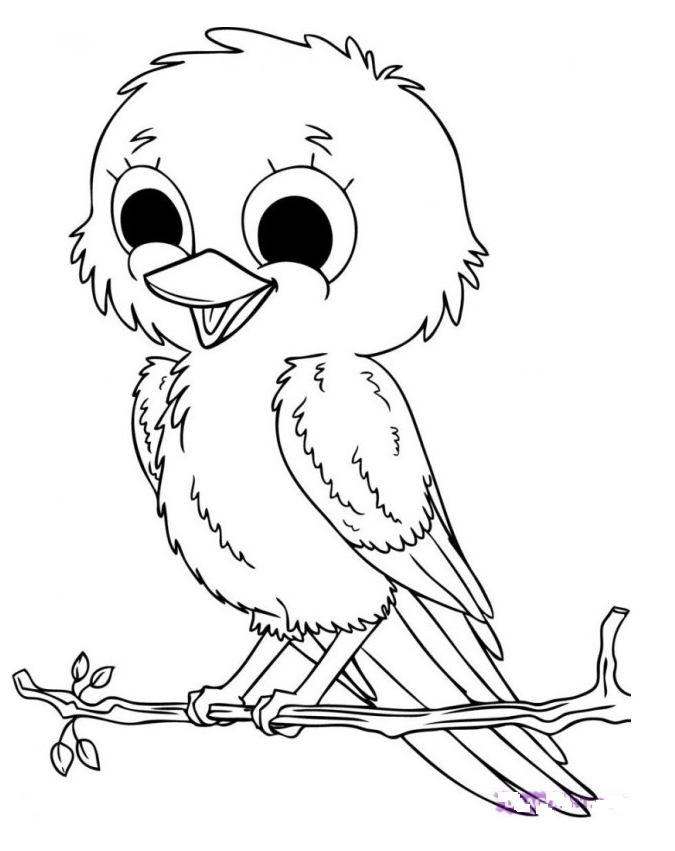 NİSAN 14. GÜNTAM GÜNLÜK EĞİTİM AKIŞIOkul Adı               : …………...                                                                                                                                             Tarih                   : 19/04/2018Yaş Grubu (Ay)        : ……………Öğretmen Adı             : ……………GÜNE BAŞLAMA ZAMANI/ OYUN ZAMANIKAHVALTI, TEMİZLİKETKİNLİK ZAMANI“5 Sayımız Nerede?” isimli bütünleştirilmiş Oyun, Okuma Yazmaya Hazırlık ve Sanat Etkinliği uygulanır. (etkinlik 27)ÖĞLE YEMEĞİ, TEMİZLİKDİNLENME ZAMANIETKİNLİK ZAMANI “Az Çok Fasulye” isimli bütünleştirilmiş Fen Etkinliği uygulanır. (etkinlik 28) KAHVALTI, TEMİZLİKOYUN ZAMANIGÜNÜ DEĞERLENDİRME ZAMANIEVE GİDİŞ GENEL DEĞERLENDİRMEÇocuk açısından:Program açısından:Öğretmen açısından: ETKİNLİK PLANI-275 SAYIMIZ NEREDE?Etkinlik Türü: Oyun, Okuma Yazmaya Hazırlık ve Sanat Etkinliği (Bütünleştirilmiş Büyük Grup Etkinliği)Yaş Grubu: KAZANIMLAR VE GÖSTERGELERİ Bilişsel Gelişim:Kazanım 1.  Nesne/durum/olaya dikkatini verir.  (Göstergeleri: Dikkat edilmesi gereken nesne/durum/olaya odaklanır.  Dikkatini çeken nesne/durum/olaya yönelik sorular sorar.)Kazanım 4. Nesneleri sayar. (Göstergeleri: İleriye/geriye doğru birer birer ritmik sayar. Belirtilen sayı kadar nesneyi gösterir. Saydığı nesnelerin kaç tane olduğunu söyler.)Kazanım 5. Nesne ya da varlıkları gözlemler. (Göstergeleri: Nesne/varlığın adını, rengini, şeklini, büyüklüğünü, uzunluğunu, dokusunu, sesini, kokusunu, yapıldığı malzemeyi, tadını, miktarını ve kullanım amaçlarını söyler.)Kazanım 13. Günlük yaşamda kullanılan sembolleri tanır.  (Göstergeleri: Gösterilen sembolün anlamını söyler. )Motor Gelişim:Kazanım 4. Küçük kas kullanımı gerektiren hareketleri yapar. (Göstergeleri: Malzemeleri yapıştırır. Nesneleri kopartır/yırtar, sıkar,  çeker/gerer, açar/kapar, döndürür. Kalemi doğru tutar, kalem kontrolünü sağlar, çizgileri istenilen nitelikte çizer.)Dil Gelişim:Kazanım 7. Dinlediklerinin/izlediklerinin anlamını kavrar. (Göstergeleri: Sözel yönergeleri yerine getirir. Dinlediklerini/izlediklerini açıklar. Dinledikleri/izledikleri hakkında yorum yapar.)Kazanım 12.Yazı farkındalığı gösterir. (Göstergeleri: Çevresindeki yazıları gösterir. Yazının yönünü gösterir.)ÖĞRENME SÜRECİÖğretmen “Biz çalışkan arılarız. Vızır vızır vızırdarız. Zamanı gelince oyuna geçeriz.” diyerek çocukların oyun alanında toplanmalarını sağlar ve elindeki kutuyu gösterir. Kutunun üzerinde sayılar karışık olarak büyük boyutta yazılmıştır.  Çocuklardan kutunun içinde ne olduğunu tahmin etmeleri istenir. Sonra kutunun içinden beş rakamının yazılı olduğu kartı çıkarır. Çocuklara elindeki sayının kaç olduğu sorulur. Çocukların tahmininden sonra sayının 5 olduğu açıklanır. Oyun için sayışma ile bir ebe seçilir. Ebenin gözleri kapatılır ve 5 sayısı saklanır. Ebe gözlerini açınca sınıfta gizlenmiş 5 sayısını bulmaya çalışır. Ebe olan çocuk sayıya yaklaştığında tüm çocuklar hızlı hızlı alkışlayacaklar, uzaklaştığında ise yavaş alkışlayacaklar. Oyun çocukların ilgilerine göre uzatılabilir. Ardından öğretmen “Biz çalışkan arılarız. Vızır vızırdarız. Etkinlik zamanı masalara geçeriz.” diyerek çocukların masalara geçmelerini sağlar. Çocuklara çalışma sayfalarını, boya kalemlerini ve elişi kağıtlarını dağıtır. Daha sonra “İçinde -Dışında” çalışma sayfasının yapılmasına rehberlik eder. MATERYALLER“İçinde-Dışında” çalışma sayfası, boya kalemiSÖZCÜKLER5 sayısıKAVRAMLARSayı/sayma: 5 sayısı, Saymaİçinde-DışındaAİLE KATILIMIEvde 5 rakamı kadar nesne bulma oyunu oynanabilir.DEĞERLENDİRMEBugün hangi sayısı öğrendik.?Oyunu eğlenceli buldunuz mu?En çok ne yaparken eğlendiniz?UYARLAMAETKİNLİK PLANI-28AZ ÇOK FASULYEEtkinlik Türü: Fen Etkinliği (Büyük Grup Etkinliği)Yaş Grubu: KAZANIM VE GÖSTERGELERBilişsel Gelişim: Kazanım 1. Nesne/durum/olaya dikkatini verir. (Göstergeleri: Dikkat edilmesi gereken nesne/durum/olaya odaklanır. Dikkatini çeken nesne/durum/olaya yönelik sorular sorar.)Kazanım 3. Algıladıklarını hatırlar. (Göstergeleri: Nesne/durum/olayı bir süre sonra yeniden söyler. Hatırladıklarını yeni durumlarda kullanır.)Kazanım 5. Nesne ya da varlıkları gözlemler.  (Göstergeleri: Nesne/varlığın adını, rengini, şeklini, büyüklüğünü, uzunluğunu, dokusunu, sesini, kokusunu, yapıldığı malzemeyi, tadını, miktarını ve kullanım amaçlarını söyler.)Kazanım 11. Nesneleri ölçer. (Standart olmayan birimlerle ölçer.  Ölçme sonuçlarını tahmin ettiği sonuçlarla karşılaştırır.) Kazanım 17. Neden-sonuç ilişkisi kurar. (Göstergeleri: Bir olayın olası nedenlerini söyler. Bir olayın olası sonuçlarını söyler.)ÖĞRENME SÜRECİÖğretmen, “Biz çalışkan arılarız. Vızır vızır vızırdarız. Zamanı gelince deneyler yaparız.” der ve çocukları etrafında toplar. Sınıfa her bir çocuğa yetecek kadar yapraklar getirilir. Etkinliğe geçmeden önce çocuklarla yapraklar hakkında konuşulur. Ağaçların ilkbahar geldiğinde yaprak açtığı bu küçük yaprakların zamanla büyüdüğü ve sonbaharda bu yaprakların döküldüğü anlatılır. Daha sonra her çocuğa bir yaprak verilerek çocuklara bu yaprağın üzerine kaç fasulye dizebilirsiniz diye sorulur. Çocukların tahminleri bir kağıda kaydedilir. Daha sonra çocuklar yapraklarına tek tek fasulye dizerler. Öğretmen çocuklardan yaprağa dizdikleri fasulyeleri saymalarını ister. Öğretmen bu sayıları önceki tahmin kağıdının üzerine yazar ve çocuklarla beraber daha önceki tahmin sonuçları ile bu sayıların hangisinin daha az yada daha çok olduğu karşılaştırır. MateryallerFarklı büyüklüklerde yapraklar ve fasulyeSözcüklerMiktarKavramlarMiktar: Az-çokAile KatılımıEvdeki farklı bir az çok  deneyi yapmaları istenir ve öğretmen çalışmayı yazarak çocuklara verir.DeğerlendirmeDeneyimizin ismi neydi?Deneyimizi nasıl yaptık anlatır mısınız?Deneyimizi yaparken neler kullandık?UYARLAMANİSAN 15. GÜNTAM GÜNLÜK EĞİTİM AKIŞIOkul Adı               : …………...                                                                                                                                             Tarih                   : 20/04/2018Yaş Grubu (Ay)        : ……………Öğretmen Adı             : ……………GÜNE BAŞLAMA ZAMANI/ OYUN ZAMANIKAHVALTI, TEMİZLİKETKİNLİK ZAMANI“Kalbimizdesin” isimli bütünleştirilmiş Sanat ve Türkçe Etkinliği uygulanır. (etkinlik 29)ÖĞLE YEMEĞİ, TEMİZLİKDİNLENME ZAMANIETKİNLİK ZAMANI “Meyve Tabağı” isimli bütünleştirilmiş Drama ve Okuma Yazmaya Hazırlık Etkinliği uygulanır. (etkinlik 30) KAHVALTI, TEMİZLİKOYUN ZAMANIGÜNÜ DEĞERLENDİRME ZAMANIEVE GİDİŞ GENEL DEĞERLENDİRMEÇocuk açısından:Program açısından:Öğretmen açısından: ETKİNLİK PLANI-29KALBİMİZDESİNEtkinlik türü: Sanat ve Türkçe Etkinliği (Bütünleştirilmiş Bireysel Etkinlik)
Yaş grubu:
 KAZANIM VE GÖSTERGELERDil GelişimiKazanım 8. Dinlediklerini/izlediklerini çeşitli yollarla ifade eder. (Göstergeleri: Dinledikleri/izledikleri ile ilgili sorular sorar. Dinledikleri/izledikleri ile ilgili sorulara cevap verir. Dinlediklerini/izlediklerini başkalarına anlatır. Dinlediklerini/izlediklerini resim, müzik, drama, şiir, öykü gibi çeşitli yollarla sergiler.)Sosyal Duygusal GelişimKazanım 11. Atatürk ile ilgili etkinliklerde sorumluluk alır. (Göstergeleri: Atatürk ile ilgili etkinliklere katılır. Atatürk ile ilgili duygu ve düşüncelerini farklı etkinliklerle ifade eder.)Motor GelişimKazanım 4. Küçük kas kullanımı gerektiren hareketleri yapar. (Göstergeleri: Nesneleri yeni şekiller oluşturacak biçimde bir araya getirir. Malzemeleri yapıştırır,  değişik şekillerde katlar.)Bilişsel Alan:Kazanım 21. Atatürk’ü tanır. (Göstergeleri: Atatürk’ün hayatıyla ilgili belli başlı olguları söyler. Atatürk’ün kişisel özelliklerini söyler. Atatürk’ün değerli bir insan olduğunu söyler. Atatürk'ün getirdiği yenilikleri söyler. Atatürk’ün getirdiği yeniliklerin önemini söyler.)ÖĞRENME SÜRECİÖğretmen “Biz çalışkan arılarız. Vızır vızır vızırdarız. Hikâye zamanı sessizce otururuz.” diyerek çocukların U biçiminde oturmalarını sağlar. Öğretmenin daha önceden hazırladığı Atatürk ile ilgili resimler incelenerek Atatürk’ün hayatı, Türk toplumuna yaptıkları ile ilgili sohbet edilir. Atatürk’ün yurdumuzu düşmanlardan kurtarmak için çok çalıştığı TBMM’yi kurduğu, 23 Nisan’ı çocuklara armağan ettiği gibi konularla ilgili sohbet edilir. 23 Nisan Ulusal Egemenlik ve Çocuk Bayramının yaklaştığını söyleyip Atatürk’ün dünya üzerindeki bütün çocukları çok sevdiğini ve onun için de bu bayramı onlara armağan ettiğini anlatır. Bilgisayardan Atatürk’ün hayatı ile ilgili bir video izletilir. Daha sonra “23 NİSAN” isimli şiir çocuklarla söylenir.23 NİSANBiz dünyaya gelmeden
Her yeri düşman almış.
Atatürk düşmanları,
Yurdumuzdan çıkarmışlar.23 Nisan günü
Meclis kuruldu diye,
Büyük bayram verilmiş
Çocuklara hediye.Şiirin ardından öğretmen “Biz çalışkan arılarız. Vızır vızırdarız. Etkinlik zamanı masalara geçeriz.” diyerek çocukların masalara geçmelerini sağlar. Çocuklar çalışma masalarına alınır. “Kalbimizdesin Atam”  çalışma kâğıtları dağıtılarak çiçek figürlerinin boyanmasına rehberlik edilir. Bitirilen faaliyetler Atatürk köşesine asılarak sergilenir.Materyaller “Kalbimizdesin Atam” sayfası, renkli boya kalemleriSÖZCÜKLERBayram, meclisKAVRAMLAR---AİLE KATILIMIAilelerden çocuklarıyla birlikte  23 Nisan Ulusal Egemenlik Ve Çocuk Bayramı etkinliklerine gitmeleri istenir. DeğerlendirmeYaklaşan bayramın adı nedir?23 Nisan  bayramını çocuklara kim armağan etmiştir?Atatürk bizler için neler yapmıştır?Faaliyetimizde nasıl bir çalışma yaptık?UYARLAMA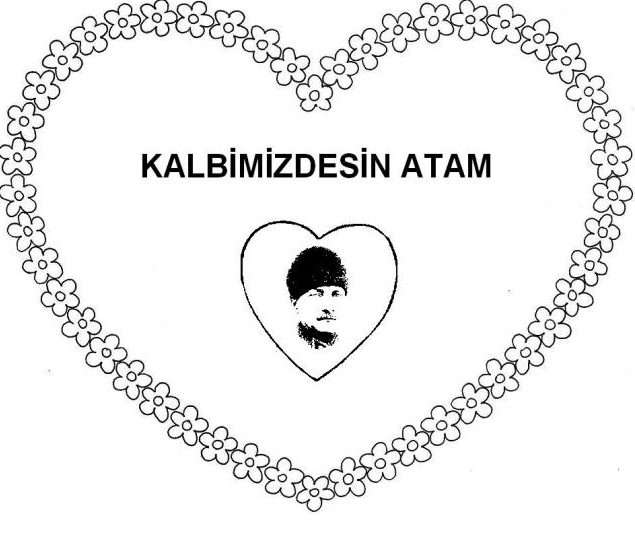 ETKİNLİK PLANI- 30MEYVE TABAĞIEtkinlik Türü: Drama ve Okuma Yazmaya Hazırlık Etkinliği (Bütünleştirici Büyük Grup Etkinliği)Yaş Grubu       : KAZANIMLAR VE GÖSTERGELERİDil Gelişimi:Kazanım 8. Dinlediklerini/izlediklerini çeşitli yollarla ifade eder. (Göstergeleri: Dinlediklerini/izlediklerini resim, müzik, drama, şiir, öykü gibi çeşitli yollarla sergiler.)Motor Gelişim:Kazanım 4. Küçük kas kullanımı gerektiren hareketleri yapar. (Göstergeleri: Kalemi doğru tutar, kalem kontrolünü sağlar, çizgileri istenilen nitelikte çizer.)Sosyal-Duygusal GelişimKazanım 3. Kendini yaratıcı yollarla ifade eder. (Göstergeleri: Duygu, düşünce ve hayallerini özgün yollarla ifade eder.)ÖĞRENME SÜRECİÖğretmen “Biz çalışkan arılarız. Vızır vızır vızırdarız. Zamanı gelince dramalar yapar eğleniriz.” der ve çocukları etrafında toplar.Sonrasında öğretmen tarafından; çocuk sayısına göre her meyveden iki tane olmak üzere hazırlanmış meyve kartları çocukların boyunlarına asılır.
Çocuklarla boyunlarına asılan meyveler ve özellikleriyle ilgili sohbet edilir, çocuklardan meyvelerin hangi özellikleri taşıdıklarını anlatmaları ve diğer meyvelerle kıyaslamaları istenir.
Sonrasında her çocuktan kendisiyle aynı meyvenin resmine sahip olan arkadaşlarını bulmaları istenir. Öğretmen karşı karşıya dizilen eşlerden birbirlerine yaklaşmaları uzaklaşmaları ve yer değiştirmelerini ister. Böylece çocuklar oynanacak drama için ısındırılır.
Sonrasında çocuklar halka olur ve ‘Meyve Tabağı’ isimli drama oynatılmaya başlanır. Öğretmenin söylediği meyve olan çocuklar hemen eşleriyle yer değiştirirler. Öğretmen arada bir ‘meyve tabağı’ yönergesini verdiğinde ise bütün eşler aynı anda yer değiştirirler.
Dramanın bitiminde aşamaları hakkında sohbet edilerek etkinlik bitirilir.Ardından öğretmen “Biz çalışkan arılarız. Vızır vızırdarız. Etkinlik zamanı masalara geçeriz.” diyerek çocukların masalara geçmelerini sağlar. Çocuklara çalışma sayfalarını ve boya kalemlerini dağıtır. Daha sonra “Görsel Hafıza” çalışma sayfalarının yapılmasına rehberlik eder. MATERYALLER:Meyve kartları, “Görsel Hafıza” çalışma sayfası, boya kalemleriSÖZCÜKLER ……KAVRAMLAR: Sarı,mor,mavi,yeşilDEĞERLENDİRME: Dramamızın adı neydi?Dramada sen hangi meyve oldun?En çok hangi meyveyi seversin?Dikkatli nasıl olunur?Atlar hangi renkti?UYARLAMA23 NİSAN ULUSAL EGEMENLİK VE ÇOCUK BAYRAMI TÖREN PLAN PROGRAMIETKİNLİK SÜRECİÖğretmen çocukları sıraya dizerek “Biz çalışkan askerleriz. Rap Rap yürürüz. Kırmızı Bayrak alır törene gideriz.” tekerlemesi eşliğinde sırayla okulun salonuna geçilmesine rehberlik eder.Bayram nedeniyle yapılan süslemeler ve Atatürk köşeleri izlenir.Tören alanına gelinerek okuldaki uygulanan tören etkinliğine katılır.Öğretmen çocuklara bayrak dağıtır.Öğrencilerin sırayla yaptıkları gösteriler ve sunumların izlenmesine rehberlik edilir.Tören sonunda çocuklar sınıfa çıkarılarak neler hissettikleri neler gördükleri konusunda sohbet edilir.NİSAN 16. GÜNTAM GÜNLÜK EĞİTİM AKIŞIOkul Adı               : …………...                                                                                                                                             Tarih                   : 24/04/2018Yaş Grubu (Ay)        : ……………Öğretmen Adı             : ……………GÜNE BAŞLAMA ZAMANI/ OYUN ZAMANIKAHVALTI, TEMİZLİKETKİNLİK ZAMANI“Türk Bayrağı” isimli bütünleştirilmiş Türkçe,Sanat ve Okuma Yazmaya Hazırlık Etkinliği uygulanır. (etkinlik 31)ÖĞLE YEMEĞİ, TEMİZLİKDİNLENME ZAMANIETKİNLİK ZAMANI “Gel Bize Katıl Bize” isimli bütünleştirilmiş Oyun Etkinliği uygulanır. (etkinlik 32) KAHVALTI, TEMİZLİKOYUN ZAMANIGÜNÜ DEĞERLENDİRME ZAMANIEVE GİDİŞ GENEL DEĞERLENDİRMEÇocuk açısından:Program açısından:Öğretmen açısından: ETKİNLİK PLANI-31TÜRK BAYRAĞIEtkinlik türü: Türkçe,Sanat ve Okuma Yazmaya Hazırlık Etkinliği (Bütünleştirilmiş Küçük Grup Etkinliği)
Yaş grubu:
 KAZANIM VE GÖSTERGELERDil GelişimiKazanım 8. Dinlediklerini/izlediklerini çeşitli yollarla ifade eder. (Göstergeleri: Dinledikleri/izledikleri ile ilgili sorular sorar. Dinledikleri/izledikleri ile ilgili sorulara cevap verir. Dinlediklerini/izlediklerini başkalarına anlatır. )Bilişsel GelişimKazanım 1. Nesne/durum/olaya dikkatini verir. (Göstergeleri: Dikkat edilmesi gereken nesne/durum/olaya odaklanır. Dikkatini çeken nesne/durum/olaya yönelik sorular sorar. Dikkatini çeken nesne/durum/olayı ayrıntılarıyla açıklar.)Sosyal Duygusal GelişimKazanım 9. Farklı kültürel özellikleri açıklar. (Göstergeleri: Kendi ülkesinin kültürüne ait özellikleri söyler. Kendi ülkesinin kültürü ile diğer kültürlerin benzer ve farklı özelliklerini söyler. Farklı ülkelerin kendine özgü kültürel özellikleri olduğunu söyler.)Motor GelişimKazanım 4. Küçük kas kullanımı gerektiren hareketleri yapar. (Göstergeleri: Nesneleri yeni şekiller oluşturacak biçimde bir araya getirir. Malzemeleri yapıştırır,  değişik şekillerde katlar. Nesneleri kopartır/yırtar, sıkar,  çeker/gerer, açar/kapar, döndürür. . Kalemi doğru tutar, kalem kontrolünü sağlar, çizgileri istenilen nitelikte çizer.)ÖĞRENME SÜRECİÖğretmen “Biz çalışkan arılarız. Vızır vızır vızırdarız. Hikâye zamanı sessizce otururuz.” diyerek çocukların U biçiminde oturmalarını sağlar ve “23 Nisan” isimli parmak oyunu oynanır.23 NİSANAyaklarını Pat Pat Vurmuşlar(Ayaklar Yere Vurulur)
Ama Niye Vurmuşlar?(avuçlar açılır)
Askerleri Alkışlamışlar(Alkış Yapılır)
Çünkü Onlar Tören Yapmışlar(Ayakta Dik Durulur)
Arkadan Öğrenciler Gelmiş(Yerinde Sayma Hareketi Yapılır)
Etrafa Neşe Vermiş(Yerinde Zıplanır)
Her Yer Bayraklarla Süslenmiş(Kollar İki Yana Açılır)
Bugün 23 Nisanmış(Öne Eğilir)Parmak oyununun ardından öğretmen “Biz çalışkan arılarız. Vızır vızırdarız. Etkinlik zamanı masalara geçeriz.” diyerek çocukların masalara geçmelerini sağlar.Öğretmen çocuklara “TÜRK BAYRAĞI” faaliyetinin bulunduğu kağıtları, beyaz ve kırmızı grapon kağıtlarını,yapıştırıcıları ve makasları dağıtır. Etkinliklerini tamamlamaları için çocuklara gerekli yönergeler verilir: “Grapon kağıtlarını yuvarlama tekniği kullanarak hazırlayalım…………….” Yönergeler doğrultusunda etkinliğin yapılması sağlanır. Çalışmalar tamamlandıktan sonra sınıf toplanır ve faaliyetler çocuklarla birlikte Atatük köşesinde sergilenir.Ardından öğretmen “Biz çalışkan arılarız. Vızır vızırdarız. Etkinlik zamanı masalara geçeriz.” diyerek çocukların masalara geçmelerini sağlar. Çocuklara çalışma sayfasını dağıtır. Daha sonra “Görsel Algılama” çalışma sayfasının yapılmasına rehberlik eder.Materyaller “Türk Bayrağı” sayfası, kırmızı ve beyaz grapon kâğıdı, yapıştırıcı SÖZCÜKLERTürk BayrağıKAVRAMLAR---DeğerlendirmeSanat etkinliğinde ne yaptık?Sanat etkinliğinde hangi malzemeleri kullandık?Türk Bayrağımızın üzerinde neler bulunur?UYARLAMA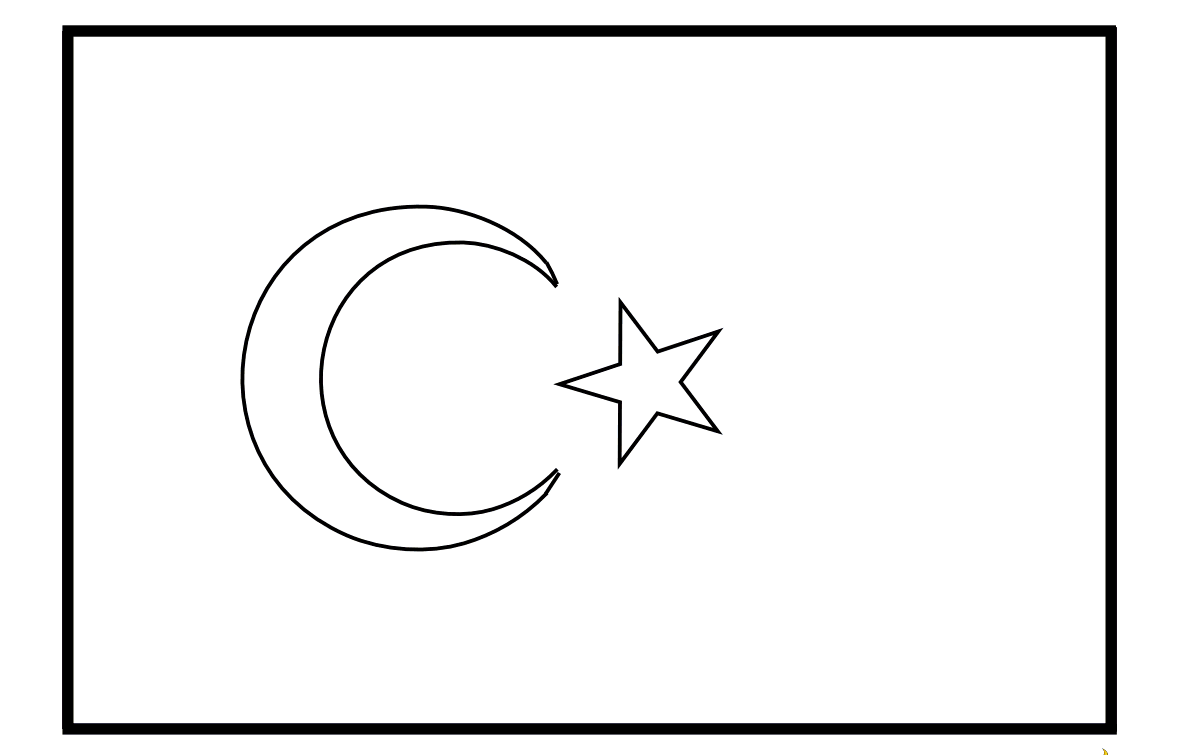 ETKİNLİK PLANI-32GEL BİZE KATIL BİZEEtkinlik Türü: Oyun ve Okuma Yazmaya Hazırlık Etkinliği (Bütünleştirilmiş Bireysel Etkinlik)Yaş Grubu: KAZANIMLAR VE GÖSTERGELERİMotor Gelişim:Kazanım 1. Yer değiştirme hareketleri yapar. (Göstergeleri: Yönergeler doğrultusunda yürür. Yönergeler doğrultusunda koşar. )Dil Gelişimi:Kazanım 2. Sesini uygun kullanır. (Göstergeleri: Konuşurken/şarkı söylerken nefesini doğru kullanır. Konuşurken/şarkı söylerken sesinin tonunu, hızını ve şiddetini ayarlar.)Kazanım 8. Dinlediklerini/izlediklerini çeşitli yollarla ifade eder. (Göstergeleri: Dinledikleri/izledikleri ile ilgili sorular sorar. Dinledikleri/izledikleri ile ilgili sorulara cevap verir. Dinlediklerini/izlediklerini başkalarına anlatır. Dinlediklerini/izlediklerini resim, müzik, drama, şiir, öykü gibi çeşitli yollarla sergiler.)ÖĞRENME SÜRECİÖğretmen “Biz çalışkan arılarız. Vızır vızır vızırdarız. Müzik zamanı şarkılar söyleriz.” diyerek çocukların müzik merkezine geçmesi sağlar. “Gel Bize Katıl Bize” şarkısı ritim aletleri ile hep birlikte söylenir.GEL BİZE KATIL BİZEGel bize katıl bize
Hem oyunla hem sözle
Türkü söyleyip oy oy
Oynayalım loy loy
El ele tutuşalım
Halkaya karışalım
Haydi gülüm sen de gel
Oynayalım loy loy
Üç adımla sağa koş
Bir adımla sola koş
Bak ne güzel ne de hoş
Oynayalım loy loyŞarkının ardından öğretmen “Biz çalışkan arılarız. Vızır vızır vızırdarız. Zamanı gelince oyuna geçeriz.” der ve çocuklara  “ Gel Bize Katıl Bize” şarkısının oyununu oynayacaklarını söyler. Müzik önceden öğrencilere dinletilir elle tempo tutulur. Çocuklar el ele tutarak büyük bir halka oluştururlar. Oyunun kuralları çocuklara anlatılır. Oyuna başlama: -“Gel bize katıl bizeHem oyuna hem söze “dizeleri söylenirken halkanın ortasına doğru yürünür. Beklemeden geri dönülür.-“ Türkü söyleyip oy oyOynayalım lay lay “    kısa adımlarla halka büyütülür.-“Üç adımla sağa koşBir adımla sola koş”  Çapraz adımlarla sağa ve sola hareket ettirilir.-“Bir adımla sola koşBak ne güzel nede hoşOynayalım loy loyHopla haydi sağa koşHopla haydi sola koş “ Yukarda belirtilen hareketler tekrar ettirilir.MATERYALLERMüzik çalar, müzik cd ’siSÖZCÜKLER----KAVRAMLAR----AİLE KATILIMIEvde çocukları ile çeşitli oyunlar oynamaları istenir.DEĞERLENDİRMEOyunumuzun adı neydi?Oyunumuzda neler söyledik?Oyunumuzda hangi hareketleri yaptık?UYARLAMANİSAN 17. GÜNTAM GÜNLÜK EĞİTİM AKIŞIOkul Adı               : …………...                                                                                                                                             Tarih                   : 25/04/2018Yaş Grubu (Ay)        : ……………Öğretmen Adı             : ……………GÜNE BAŞLAMA ZAMANI/ OYUN ZAMANIKAHVALTI, TEMİZLİKETKİNLİK ZAMANI“Kalk Artık” isimli bütünleştirilmiş Müzik Etkinliği uygulanır. (etkinlik 33)ÖĞLE YEMEĞİ, TEMİZLİKDİNLENME ZAMANIETKİNLİK ZAMANI “Kahkaha Oyunu” isimli bütünleştirilmiş Oyun ve Okuma Yazmaya Hazırlık Etkinliği uygulanır. (etkinlik 34) KAHVALTI, TEMİZLİKOYUN ZAMANIGÜNÜ DEĞERLENDİRME ZAMANIEVE GİDİŞ GENEL DEĞERLENDİRMEÇocuk açısından:Program açısından:Öğretmen açısından: ETKİNLİK PLANI-33KALK ARTIKEtkinlik Türü: Müzik Etkinliği (Bütünleştirilmiş Bireysel Etkinlik)Yaş Grubu: KAZANIMLAR VE GÖSTERGELERİDil Gelişim: Kazanım 2. Sesini uygun kullanır. (Göstergeleri: Konuşurken/şarkı söylerken nefesini doğru kullanır. Konuşurken/şarkı söylerken sesinin tonunu, hızını ve şiddetini ayarlar.)Motor Gelişim:  Kazanım 5. Müzik ve ritim eşliğinde hareket eder. (Göstergeleri: Bedenini, nesneleri kullanarak ritim çalışması yapar.)ÖĞRENME SÜRECİÖğretmen “Biz çalışkan arılarız. Vızır vızır vızırdarız. Müzik zamanı şarkılar söyleriz.” diyerek çocukların müzik merkezine geçmesi sağlar.Öğretmen “Kalk Artık” isimli şarkıyı söyler. Sonra öğretmen şarkıyı mısra mısra söyler. Çocukların tekrar etmelerini sağlar ve şarkının sözleri öğrenildikten sonra sözlere uygun hareketler yapılarak söylenir.KALK ARTIKKalk artık, sabah oldu, 
Her taraf sesle doldu.
Güneş doğdu ufku açtı,
Okul vakti yaklaştı.

Sürü gitti ovaya, 
Kuşlar uçtu havaya,
Karanlıklar uzaklaştı,
Okul vakti yaklaştı.

Sütçü köşeyi döndü. 
Bütün lambalar söndü,
Uykunun da tadı kaçtıMATERYALLER…..SÖZCÜKLERSabah,sütçü,vakitKAVRAMLAR…….DEĞERLENDİRMEŞarkıyı beğendiniz mi?Şarkımızın ismi neydi?Sen sabah erken kalkar mısın?UYARLAMAETKİNLİK PLANI-34KAHKAHA OYUNUEtkinlik Türü: Oyun ve Okuma Yazmaya Hazırlık Etkinliği (Bütünleştirilmiş Büyük Grup Etkinliği)Yaş Grubu: KAZANIMLAR VE GÖSTERGELERİ Bilişsel Gelişim:Kazanım 1.  Nesne/durum/olaya dikkatini verir.  (Göstergeleri: Dikkat edilmesi gereken nesne/durum/olaya odaklanır.  Dikkatini çeken nesne/durum/olaya yönelik sorular sorar.)Motor Gelişim:Kazanım 4. Küçük kas kullanımı gerektiren hareketleri yapar. (Göstergeleri: Kalemi doğru tutar, kalem kontrolünü sağlar, çizgileri istenilen nitelikte çizer.)Dil Gelişim:Kazanım 7. Dinlediklerinin/izlediklerinin anlamını kavrar. (Göstergeleri: Sözel yönergeleri yerine getirir. Dinlediklerini/izlediklerini açıklar. Dinledikleri/izledikleri hakkında yorum yapar.)Sosyal Ve Duygusal Gelişim:Kazanım 3. Kendini yaratıcı yollarla ifade eder. (Göstergeleri: Duygu, düşünce ve hayallerini özgün yollarla ifade eder.  Nesneleri alışılmışın dışında kullanır. Özgün özellikler taşıyan ürünler oluşturur.)ÖĞRENME SÜRECİÖğretmen “Biz çalışkan arılarız. Vızır vızır vızırdarız. Zamanı gelince oyuna geçeriz.” diyerek çocukların oyun alanında toplanmalarını sağlar. Öğretmen “Ay bata bata- güneş aça aça-Dünya döne döne- Gece-gündüz-gündüz-gece-Sar sar makarayı-Sar sar daha hızlı-Atalım kahkayı-HA HA HAHA HAHA”tekerlemesini söyleyerek çocukların oyun için dikkatini toplar. Daha sonra oyunun nasıl oynanacağını anlatır. Öğretmen elinde tuttuğu eşyayı havaya attığında herkesin kahkahalarla güleceğini, elindeki eşyayı tuttuğunda ise kimsenin gülmemesi gerektiğini söyler. Oyunun oynanmasına başlanır ve çocukların istekleri doğrultusunda oyun sürdürülür.Ardından öğretmen “Biz çalışkan arılarız. Vızır vızırdarız. Etkinlik zamanı masalara geçeriz.” diyerek çocukların masalara geçmelerini sağlar. Çocuklara çalışma sayfaları ve boya kalemlerini dağıtır. Daha sonra “Dikdörtgen ve Düşün Oluştur” çalışma sayfalarının yapılmasına rehberlik eder.MATERYALLER“Dikdörtgen ve Düşün Oluştur” çalışma sayfaları” , boya kalemleriSÖZCÜKLERKahkaha,gece,gündüz,makara vb.KAVRAMLARDikdörtgen
DEĞERLENDİRME
Oyuna başlamadan önce ne yaptık?Tekerlememizi beğendiniz mi?Oyunumuzun adı neydi?Oyunumuzu beğendiniz mi?Bugün hangi şekli öğrendik?UYARLAMANİSAN 18. GÜNTAM GÜNLÜK EĞİTİM AKIŞIOkul Adı               : …………...                                                                                                                                             Tarih                   : 26/04/2018Yaş Grubu (Ay)        : ……………Öğretmen Adı             : ……………GÜNE BAŞLAMA ZAMANI/ OYUN ZAMANIKAHVALTI, TEMİZLİKETKİNLİK ZAMANI“Sağlık” isimli Türkçe Etkinliği uygulanır. (etkinlik 35)“Tohumlar” isimli Fen Etkinliği uygulanır. (etkinlik 36)ÖĞLE YEMEĞİ, TEMİZLİKDİNLENME ZAMANIETKİNLİK ZAMANI “Altında-Üstünde” isimli bütünleştirilmiş Okuma Yazmaya Hazırlık Etkinliği uygulanır. (etkinlik 37) KAHVALTI, TEMİZLİKOYUN ZAMANIGÜNÜ DEĞERLENDİRME ZAMANIEVE GİDİŞ GENEL DEĞERLENDİRMEÇocuk açısından:Program açısından:Öğretmen açısından: ETKİNLİK PLANI-35SAĞLIKEtkinlik türü: Türkçe Etkinliği (Bireysel Etkinlik)
Yaş grubu:
 KAZANIM VE GÖSTERGELERDil Gelişimi:Kazanım 5. Dili iletişim amacıyla kullanır. (Göstergeleri: Konuşma sırasında göz teması kurar. Jest ve mimikleri anlar. Konuşurken jest ve mimiklerini kullanır.  Konuşmayı başlatır. Konuşmayı sürdürür. Konuşmayı sonlandırır. Konuşmak için sırasını bekler.)Kazanım 7. Dinlediklerinin/izlediklerinin anlamını kavrar. (Göstergeleri: Dinlediklerini/izlediklerini açıklar. Dinledikleri/izledikleri hakkında yorum yapar.)Kazanım 8. Dinlediklerini/izlediklerini çeşitli yollarla ifade eder. (Göstergeleri: Dinledikleri/izledikleri ile ilgili sorular sorar. Dinledikleri/izledikleri ile ilgili sorulara cevap verir. Dinlediklerini/izlediklerini başkalarına anlatır. Dinlediklerini/izlediklerini resim, müzik, drama, şiir, öykü gibi çeşitli yollarla sergiler.)Özbakım Becerileri:Kazanım 4: Yeterli ve dengeli beslenir.(Göstergeleri: Yiyecek ve içecekleri yeterli miktarda yer/ içer. Öğün zamanlarında yemek yemeye çaba gösterir. Sağlığı olumsuz etkileyen yiyecekleri ve içecekleri yemekten/ içmekten kaçınır )ÖĞRENME SÜRECİÖğretmen, “Biz çalışkan arılarız. Vızır vızır vızırdarız. Hikâye zamanı sessizce otururuz.” diyerek çocukların geniş bir alanda yarım ay şeklinde oturmalarını sağlar. Ardından çocuklarla sağlıklı olmak için neler yapmak gerektiği ile ilgili sohbet edilir. Sağlığımızı korumak için yapılması gerekenlerle ilgili bir slayt izlettirilir. Slaytın ardından “SAĞLIK” şiiri okunur.SAĞLIKSabah erken uyanır Penceremi açarım.Temizlenir yıkanır, Jimnastikte yaparım.Akşamları erkenden yatar,Uykumu tam uyurum,Mikroplu yerden kaçar,Sağlığımı korurum.Şiir okunduktan sonra öğretmen hikaye köşesinden seçtiği bir hikayeyi çocuklara okur.Hikaye sonrasında çocuklarla sohbet edilir.Materyaller Bilgisayar, projeksiyon,SÖZCÜKLERSağlıkKAVRAMLAR---DeğerlendirmeŞiirimizin adı neydi? Şiirimizde ne anlatılıyor?Sen sağlığına dikkat ediyor musun?Sağlıklı olmak için neler yapıyorsunuz?UYARLAMAETKİNLİK PLANI-36TOHUMLAREtkinlik türü: Fen Etkinliği (Bireysel Etkinlik)
Yaş grubu:
 KAZANIM VE GÖSTERGELERBilişsel Gelişim:Kazanım 1. Nesne/durum/olaya dikkatini verir. (Göstergeleri: Dikkat edilmesi gereken nesne/durum/olaya odaklanır. Dikkatini çeken nesne/durum/olaya yönelik sorular sorar. Dikkatini çeken nesne/durum/olayı ayrıntılarıyla açıklar.)Kazanım 17. Neden-sonuç ilişkisi kurar. (Göstergeleri: Bir olayın olası nedenlerini söyler. Bir olayın olası sonuçlarını söyler.)Dil Gelişimi:Kazanım 5. Dili iletişim amacıyla kullanır. (Göstergeleri: Konuşma sırasında göz teması kurar. Jest ve mimikleri anlar. Konuşurken jest ve mimiklerini kullanır.  Konuşmayı başlatır. Konuşmayı sürdürür. Konuşmayı sonlandırır. Konuşmalarında nezaket sözcükleri kullanır. Sohbete katılır. Konuşmak için sırasını bekler. Duygu, düşünce ve hayallerini söyler. Duygu ve düşüncelerinin nedenlerini söyler.)                                       ÖĞRENME SÜRECİÖğretmen, “Biz çalışkan arılarız. Vızır vızır vızırdarız. Zamanı gelince deneyler yaparız.” diyerek çocukların geniş bir alanda yarım ay şeklinde oturmalarını sağlar. Çocuklara “tohumların rüzgâr ile nasıl dağıldıklarını” incelemek için bir deney yapacakları söylenir. Çocuklarla birlikte bahçeye çıkılır. Bir tane saksı alınıp bahçenin herhangi bir yerinden toprak doldurulur. Doldurulan toprak sulanır. Üzerine bir kavanoz ters çevrilerek kapatılır. Saksı güneş alan bir yere konularak ara ara kenarlarından su verilir. Saksının çimlenmesi gözlenir. Deneyin sonunda öğretmen “toprağa biz tohum atmadığımız halde nasıl çimlendi?” diye sorar ve çocukların cevapları dinlenir.Materyaller Saksı,kavanoz ,toprakSÖZCÜKLER---KAVRAMLAR---DeğerlendirmeNasıl bir deney yaptık?Deneyimizde neler kullandık?Deneyimizin sonunda neyi gözlemledik?Toprağa tohum dökmediğimiz halde nasıl çimlendi?UYARLAMAETKİNLİK PLANI-37ALTINDA-ÜSTÜNDEEtkinlik Türü: Okuma Yazmaya Hazırlık Etkinliği (Bütünleştirilmiş Büyük Grup Etkinliği)Yaş Grubu: KAZANIMLAR VE GÖSTERGELERİBilişsel Gelişim:Kazanım 1. Nesne/durum/olaya dikkatini verir. (Göstergeleri: Dikkat edilmesi gereken nesne/durum/olaya odaklanır. Dikkatini çeken nesne/durum/olaya yönelik sorular sorar. Dikkatini çeken nesne/durum/olayı ayrıntılarıyla açıklar.)Kazanım 10. Mekânda konumla ilgili yönergeleri uygular. (Göstergeleri: Nesnenin mekândaki konumunu söyler. Yönergeye uygun olarak nesneyi doğru yere yerleştirir. Mekânda konum alır. Harita ve krokiyi kullanır.)Motor Gelişim:Kazanım 4. Küçük kas kullanımı gerektiren hareketleri yapar. (Göstergeleri: Kalemi doğru tutar, kalem kontrolünü sağlar.)ÖĞRENME SÜRECİÖğretmen “Biz çalışkan arılarız. Vızır vızırdarız. Etkinlik zamanı masalara geçeriz.” diyerek çocukların masalara geçmelerini sağlar. Masanın üstüne ve masanın altına bazı eşyalar koyar. Çocuklara masanın üzerine konulan eşyaların isimleri ve eşyaların masanın neresinde olduğu sorulur. Verilen cevaplar doğrultusunda eşyaların masanın üstünde olduğu açıklanır. Tekrar çocuklara etraflarına bakmaları istenir. Bazı eşyaların da masanın bir yerlerinde durduğunu, bu eşyaları bulmaları ve eşyaların masanın neresinde olduğunu söylemeleri istenir. Çocukların eşyaları bulmalarına rehberlik edilir. Çocukların cevapları doğrultusunda altında kavramı çocuklara açıklanır.Çocuklara çalışma sayfalarını ve boya kalemlerini dağıtır. Daha sonra “Altında-Üstünde” çalışma sayfasının yapılmasına rehberlik eder.MATERYALLER”Altında-Üstünde” çalışma sayfası, kuru boya kalemleriSÖZCÜKLER……KAVRAMLARAltında-ÜstündeDEĞERLENDİRMEEtkinliğimizde hangi kavramı öğrendik?Ayıcık ağacın neresindeydi?UYARLAMANİSAN 19. GÜNTAM GÜNLÜK EĞİTİM AKIŞIOkul Adı               : …………...                                                                                                                                             Tarih                   : 27/04/2018Yaş Grubu (Ay)        : ……………Öğretmen Adı             : ……………GÜNE BAŞLAMA ZAMANI/ OYUN ZAMANIKAHVALTI, TEMİZLİKETKİNLİK ZAMANI“Hava Olayları” isimli bütünleştirilmiş Türkçe ve Okuma Yazmaya Hazırlık Etkinliği uygulanır. (etkinlik 38)ÖĞLE YEMEĞİ, TEMİZLİKDİNLENME ZAMANIETKİNLİK ZAMANI “Gökkuşağı Boyama” isimli Oyun Etkinliği uygulanır. (etkinlik 39) KAHVALTI, TEMİZLİKOYUN ZAMANIGÜNÜ DEĞERLENDİRME ZAMANIEVE GİDİŞ GENEL DEĞERLENDİRMEÇocuk açısından:Program açısından:Öğretmen açısından: ETKİNLİK PLANI-38HAVA OLAYLARIEtkinlik türü: Türkçe ve Okuma Yazmaya Hazırlık Etkinliği (Bütünleştirilmiş Büyük Grup Etkinliği)Yaş grubu:
                                        KAZANIM VE GÖSTERGELERBilişsel Gelişim:Kazanım 1. Nesne/durum/olaya dikkatini verir. (Göstergeleri: Dikkat edilmesi gereken nesne/durum/olaya odaklanır. Dikkatini çeken nesne/durum/olaya yönelik sorular sorar. Dikkatini çeken nesne/durum/olayı ayrıntılarıyla açıklar.)Kazanım 2. Nesne/durum/olayla ilgili tahminde bulunur. (Göstergeleri:  Nesne/durum/olayla ilgili tahminini söyler. Tahmini ile ilgili ipuçlarını açıklar. Gerçek durumu inceler. Tahmini ile gerçek durumu karşılaştırır.)Dil GelişimiKazanım 1. Sesleri ayırt eder. (Göstergeleri: Sesin geldiği yönü söyler. Sesin kaynağının ne olduğunu söyler. Sesin özelliğini söyler. Sesler arasındaki benzerlik ve farklılıkları söyler. Verilen sese benzer sesler çıkarır.)Kazanım 7. Dinlediklerinin/izlediklerinin anlamını kavrar. (Göstergeleri: Sözel yönergeleri yerine getirir. Dinlediklerini/izlediklerini açıklar. Dinledikleri/izledikleri hakkında yorum yapar.)Kazanım 8. Dinlediklerini/izlediklerini çeşitli yollarla ifade eder. (Göstergeleri: Dinledikleri/izledikleri ile ilgili sorular sorar. Dinledikleri/izledikleri ile ilgili sorulara cevap verir. Dinlediklerini/izlediklerini başkalarına anlatır. Dinlediklerini/izlediklerini resim, müzik, drama, şiir, öykü gibi çeşitli yollarla sergiler.)Motor GelişimiKazanım 4. Küçük kas kullanımı gerektiren hareketleri yapar. (Göstergeleri: Kalemi doğru tutar, kalem kontrolünü sağlar, çizgileri istenilen nitelikte çizer.)ÖĞRENME SÜRECİÖğretmen “Biz çalışkan arılarız. Vızır vızırdarız. Etkinlik zamanı masalara geçeriz.” diyerek çocukların masalara geçmelerini sağlar.Çocuklarla birlikte hava olaylarına ait kartlar incelenir. Hava olaylarının isimlerini bilip bilmedikleri sorularak çocukların cevapları alınır. Hava olaylarının, neler olabileceği  ve bu durumlarda nasıl davranmamız gerektiği gibi konularda sohbet edilir.Sohbetin ardından çocuklara bilmeceler sorulur.Dam üstünde takur tukur	                      Elsiz ayaksız kapıyı açar. (RÜZGAR)
Sandım kızlar kilim dokur. (DOLU)Bulutlardan süzülür, 	Şekere benzer tadı yok,
İnci gibi dizilir,                                     Havada uçar kanadı yok.(KAR)
Çamur olur ezilir, 
Bilin bakalım bu nedir? (YAĞMUR)Bilmecelerin ardından  “Hava Olayları” adlı parmak oyunu hep birlikte oynanır.HAVA OLAYLARIBen gökyüzü anayım (anne şefkatiyle konuşularak eller yukarıdan yana doğru açılır)
Sizi çocuklarımla tanıştırayım (parmaklar hareket ettirilir)
Önce hangisini çağırayım (soru sorma ifadesi yapılır)
Yağmur geldi, yağıyor, şıp şıp şıp (parmaklar aşağı dönük olarak hareket ettirilir)
Rüzgar esiyor vuuu (beden ile s çizme hareketi yapılır)
Damları uçuruyoor (korkuyla bir yere bakılıyormuş gibi yapılır)
Şimdi de kar yağıyor, tıp tıp tıp (eller yukarıdan aşağı kar düşüyormuş gibi hareket ettirilir)
Çocuklar üşüyoor ( eller bağlanır üşüme hareketi yapılır)
Güneş kızım gelince (sevinme hareketi yapılır)
Karlar gider sessizce (bir el bele koyulur, diğer elle güle güle yapılır)Etkinlik bitiminde öğretmen “Biz çalışkan arılarız. Vızır vızırdarız. Etkinlik zamanı masalara geçeriz.” diyerek çocukların masalara geçmelerini sağlar. Çocuklara çalışma sayfası dağıtır. Daha sonra “İşitsel Hafıza” çalışma sayfasının yapılmasına rehberlik eder.Materyaller  “İşitsel Hafıza” çalışma sayfası, boya kalemleriSÖZCÜKLERDolu,yağmur,kar,şimşek,hava olaylarıKAVRAMLAR---DeğerlendirmeParmak oyunumuzu nasıl buldunuz?Parmak oyunumuzun  ismi neydi?Bilmecelerin hangisini daha kolay bildiniz?UYARLAMAETKİNLİK PLANI-39GÖKKUŞAĞI BOYAMAEtkinlik Türü: Oyun Etkinliği (Büyük Grup Etkinliği)Yaş Grubu: KAZANIMLAR VE GÖSTERGELERİMotor Gelişim:Kazanım 1. Yer değiştirme hareketleri yapar. (Göstergeleri: Isınma ve soğuma hareketlerini bir rehber eşliğinde yapar. Yönergeler doğrultusunda yürür. Değişik malzemeler kullanarak resim yapar.)Dil GelişimiKazanım 7. Dinlediklerinin/izlediklerinin anlamını kavrar. (Göstergeleri: Sözel yönergeleri yerine getirir. Dinlediklerini/izlediklerini açıklar. Dinledikleri/izledikleri hakkında yorum yapar.)ÖĞRENME SÜRECİÖğretmen “Çocuklar şimdi hepimiz birer renk olacaksınız. Şimdi herkes uçarak etrafıma gelsin.” diyerek çocukların oyun alanında toplanmalarını sağlar. “GÖKKUŞAĞI BOYAMA” oyununu oynayacaklarını söyler ve oyunu anlatır.
Büyük kâğıtlara çizilmiş ama renklere boyanmamış gökkuşağı çizimleri ve pastel boyalar iki grup için hazırlanıp, tahtaya asılır. Çocuklar iki gruba ayrılır. Tahtaya asılı çizimlerin karşısında derin kolda tekli sıra olarak hazır bulunurlar. Başla komutu verilince en öndeki çocuklar koşarak gelirler ve gökkuşağının bir bölümünü doğru renkte boyar ve geri döner. Döner dönmez ikinci çocuk gider ve boyanmayan başka bir bölümü boyar. Gökkuşağını önce tamamlayan grup alkışlanır.MATERYALLERTahta, boyanmamış gökkuşağı resimleri,boyalarSÖZCÜKLER---KAVRAMLAR---DEĞERLENDİRMEEtkinlik bitiminde çocuklara aşağıdaki sorular yöneltilebilir:Oyunumuzu beğendiniz mi?Renk olduğunuzda ne hissettiniz?Gökkuşağın boyamak hoşunuza gitti mi?UYARLAMANİSAN 20. GÜNTAM GÜNLÜK EĞİTİM AKIŞIOkul Adı               : …………...                                                                                                                                             Tarih                   : 30/04/2018Yaş Grubu (Ay)        : ……………Öğretmen Adı             : ……………GÜNE BAŞLAMA ZAMANI/ OYUN ZAMANIKAHVALTI, TEMİZLİKETKİNLİK ZAMANI“5 Sayısı” isimli bütünleştirilmiş Matematik ve Okuma Yazmaya Hazırlık Etkinliği uygulanır. (etkinlik 40)ÖĞLE YEMEĞİ, TEMİZLİKDİNLENME ZAMANIETKİNLİK ZAMANI“Sayılar” isimli Müzik Etkinliği uygulanır. (etkinlik 41) KAHVALTI, TEMİZLİKOYUN ZAMANIGÜNÜ DEĞERLENDİRME ZAMANIAİLE KATILIMIErtesi gün 29 Ekim Cumhuriyet kutlamaları için veliler çocukları ile birlikte okula davet edilir.EVE GİDİŞ GENEL DEĞERLENDİRMEÇocuk açısından:Program açısından:Öğretmen açısından: ETKİNLİK PLANI-405 SAYISIEtkinlik türü: Matematik ve Okuma Yazmaya Hazırlık Etkinliği (Bireysel ve Büyük Grup Etkinliği)Yaş grubu:
                                   KAZANIM VE GÖSTERGELERSosyal ve Duygusal Gelişim:Kazanım 3. Kendini yaratıcı yollarla ifade eder. (Göstergeleri: Duygu, düşünce ve hayallerini özgün yollarla ifade eder.  Nesneleri alışılmışın dışında kullanır. Özgün özellikler taşıyan ürünler oluşturur.)Dil Gelişimi:Kazanım 7. Dinlediklerinin/izlediklerinin anlamını kavrar. (Göstergeleri: Sözel yönergeleri yerine getirir. Dinlediklerini/izlediklerini açıklar. Dinledikleri/izledikleri hakkında yorum yapar.)Kazanım 8. Dinlediklerini/izlediklerini çeşitli yollarla ifade eder. (Göstergeleri: Dinledikleri/izledikleri ile ilgili sorulara cevap verir. Dinlediklerini/izlediklerini başkalarına anlatır.)Bilişsel Gelişim:Kazanım 4. Nesneleri sayar. (Göstergeleri: İleriye/geriye doğru birer birer ritmik sayar. Belirtilen sayı kadar nesneyi gösterir. Saydığı nesnelerin kaç tane olduğunu söyler. Sıra bildiren sayıyı söyler. 10’a kadar olan sayılar içerisinde bir sayıdan önce ve sonra gelen sayıyı söyler.)Motor Gelişim:Kazanım 4. Küçük kas kullanımı gerektiren hareketleri yapar. (Göstergeleri: Nesneleri yeni şekiller oluşturacak biçimde bir araya getirir. Malzemeleri keser. Malzemeleri yapıştırır.)ÖĞRENME SÜRECİÖğretmen “Biz çalışkan arılarız. Vızır vızırdarız. Etkinlik zamanı masalara geçeriz.” diyerek çocukların masalara geçmelerini sağlar.Çocuklar sandalyelere oturur öğretmen çocuklara çeşitli varlıklarla nesnelerle örnek vererek 5 tane olanı gösterir.Haydi çocuklar 5 kere alkış yapalım,5 kere ayağımızı yere vuralım,5 kere el şaklatalım diyerek 5 rakamını pekiştirici çalışmalar yaptırılır. Sonra 5 rakamını tanıma çalışmasına rehberlik eder. Öğretmen “Biz çalışkan arılarız. Vızır vızırdarız. Etkinlik zamanı masalara geçeriz.” diyerek çocukların masalara geçmelerini sağlar. Çocuklara çalışma sayfalarını ve kuru boya kalemlerini dağıtır. Daha sonra “Sayılar” çalışma sayfalarının yapılmasına rehberlik eder.Materyaller Çeşitli nesneler, “Sayılar” çalışma sayfaları ve kuru boya kalemleriSÖZCÜKLERAlkışKAVRAMLAR5 sayısıAİLE KATILIMI Çocuklarla 5 sayısı ile ilgili çalışmalar yapmaları istenir.DeğerlendirmeElimdeki oyuncakların sayısı kaç?Beş parmağınızı gösterebilir misiniz?5 sayısını kim  gösterebilir?Çevremizde 5 tane bulunan nesneleri gösterebilir misin?UYARLAMA                                    ETKİNLİK PLANI-41SAYILAREtkinlik türü: Müzik Etkinliği (Büyük Grup Etkinliği)
Yaş grubu:
 KAZANIM VE GÖSTERGELERSosyal Duygusal Gelişim: Kazanım 10. Sorumluluklarını yerine getirir. (Göstergeleri: Sorumluluk almaya istekli olduğunu gösterir. Üstlendiği sorumluluğu yerine getirir. Sorumluluklar yerine getirilmediğinde olası sonuçları söyler.)Dil Gelişimi:Kazanım 2. Sesini uygun kullanır. (Göstergeleri: Konuşurken/şarkı söylerken nefesini doğru kullanır. Konuşurken/şarkı söylerken sesinin tonunu, hızını ve şiddetini ayarlar.)Motor Gelişimi:Kazanım 5. Müzik ve ritim eşliğinde hareket eder. (Göstergeleri: Bedenini, nesneleri ve vurmalı çalgıları kullanarak ritim çalışması yapar.) ÖĞRENME SÜRECİÖğretmen çocuklarla birlikte müzik merkezine geçer ve “Sayılar” şarkısı ritim aletleri ile hep birlikte söylenir.SAYILARGelin sayı sayalım,hep birden başlayalım.
Hazır mı çöplerimiz,iyi kulak veriniz.
Sayılardan ilki bir,ardından iki gelir.
Şöyle üç,şöyle dört,beş
Hani bizim beş kardeş
İşte çocuklar her elde beş kardeşMateryaller Ritim aletleriSÖZCÜKLERHürriyet, özgür, uygarlık, çağdaşlıkKAVRAMLAR5 SayısıDeğerlendirmeÇocuklar şarkımızın adı neydi?Şarkıya ritim aletleri ile eşlik etmek hoşunuza gitti mi?UYARLAMANİSAN 9. GÜNTAM GÜNLÜK EĞİTİM AKIŞIOkul Adı               : …………...                                                                                                                                             Tarih                   : 12/04/2018Yaş Grubu (Ay)        : ……………Öğretmen Adı             : ……………GÜNE BAŞLAMA ZAMANI/ OYUN ZAMANIKAHVALTI, TEMİZLİKETKİNLİK ZAMANI“Sıra Olalım” isimli bütünleştirilmiş Müzik  ve Okuma Yazmaya Hazırlık Etkinliği uygulanır. (etkinlik 17)ÖĞLE YEMEĞİ, TEMİZLİKDİNLENME ZAMANIETKİNLİK ZAMANI “Yağ Satarım Bal Satarım” isimli bütünleştirilmiş Oyun Etkinliği uygulanır. (etkinlik 18) KAHVALTI, TEMİZLİKOYUN ZAMANIGÜNÜ DEĞERLENDİRME ZAMANIEVE GİDİŞ GENEL DEĞERLENDİRMEÇocuk açısından:Program açısından:Öğretmen açısından: 